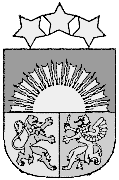                 L A T V I J A S    R E P U B L I K A S             A M A T A S   N O V A D A   P A Š V A L D Ī B AReģ.Nr. LV90000957242“Ausmas”, Drabešu pagasts, Amatas novads, LV-4101, Tālrunis: 64127935, fakss: 64127942, e-pasts: amatasdome@amatasnovads.lv,A/S „SEB banka” konta Nr. LV52 UNLA 0050 0000 1330 1, A/S SWEDBANK konta Nr. LV 41 HABA 0551 0002 8950AMATAS NOVADA PAŠVALDĪBASDOMES SĒDES PROTOKOLSNr. 13Amatas novada Drabešu pagastā 	2019. gada 23. oktobrīDomes sēde sasaukta un atklāta plkst. 15.30Domes sēdi vada: domes deputāts Andris Jansons.Piedalās deputāti: Andris Jansons, Mārtiņš Andris Cīrulis, Linda Abramova, Teiksma Riekstiņa, Valda Veisenkopfa, Vita Krūmiņa, Āris Kazerovskis, Arnis Lemešonoks, Inese Varekoja, Jānis Kārkliņš, Edgars Jānis Plēģeris, Tālis Šelengovs (no darba kārtības 10. punkta).Nepiedalās deputāti: Elita Eglīte (attaisnojošu iemeslu dēļ), Guna Kalniņa-Priede (darba apstākļu dēļ), Ēriks Bauers (darba apstākļu dēļ), Tālis Šelengovs (līdz darba kārtības 9. punktam, darba apstākļu dēļ).Piedalās pašvaldības darbinieki: izpilddirektors Māris Timermanis, Teritorijas attīstības un nekustamā īpašuma nodaļas vadītājs Arvīds Lukjanovs, deklarēto dzīvesvietu anulēšanas komisijas priekšsēdētājs Juris Suseklis.Protokolē: lietvede Dinija Baumane.Darba kārtība:Par Amatas novada pašvaldības saistošo noteikumu Nr. 10 „Grozījumi Amatas novada pašvaldības 17.04.2019. saistošajos noteikumos Nr. 4 „Amatas novada pašvaldības budžets 2019. gadam”” apstiprināšanu.Par Amatas novada pašvaldības saistošo noteikumu Nr. 11 „Par nekustamā īpašuma nodokļa atvieglojuma piešķiršanu” apstiprināšanu.Par grozījumiem Amatas novada domes 24.10.2018. lēmumā “Par Amatas novada domes saistošo noteikumu Nr. 11 "Nolikums par lašveidīgo zivju licencēto makšķerēšanu Gaujā un Braslā" apstiprināšanu”.Par Amatas novada Spāres pamatskolas saimniecisko un tehnisko darbinieku un medicīniskā personāla amata vienību saraksta apstiprināšanu.Par Amatas novada Zaubes pamatskolas saimniecisko un tehnisko darbinieku amata vienību saraksta apstiprināšanu.Par ēkas “Jaunatnes tūrisma mītne” “Staļļi”, Sērmūkši, Skujenes pagasts, Amatas novads, nomas līguma slēgšanu.Par nekustamā īpašuma “Mālkalni”-6, Amatas pagastā, Amatas novadā, ar kadastra numuru 42429000077, nodošanu atsavināšanai.Par nekustamā īpašuma “Aleksandri”, Skujenes pagastā, Amatas novadā, ar kadastra numuru 42780070042, nodošanu atsavināšanai.Par nekustamā īpašuma “Nārbuļi”, ar kadastra numuru 42420050269, nodošanu atsavināšanai un izsoles noteikumu apstiprināšanu.Par pašvaldības nekustamā īpašuma “Kalna Balodīši”, Nītaures pagasts, Amatas novads atsavināšanas procesa pabeigšanu.Par pašvaldības īpašumā esošās kustamās mantas – traktora MTZ-80, valsts reģ. Nr. T697LD, izsoles rezultātu un atsavināšanas procesa pabeigšanas apstiprināšanu.Par deklarētās dzīvesvietas anulēšanu.Par Amatas novada pašvaldības līdzdalību atmežošanas procesā.Par pašvaldības nekustamo īpašumu nodošanu valsts īpašumā Satiksmes ministrijai.Par zemes ierīcības projekta apstiprināšanu Nītaures pagasta saimniecībai „Kalna Dukšēni”.Par zemes ierīcības projekta apstiprināšanu Nītaures pagasta saimniecībai „Vītoliņi”.Par Drabešu pagasta nekustamā īpašuma [..] zemes vienības ar kadastra apzīmējumu [..] sadalīšanu.Par Amatas pagasta nekustamā īpašuma „Saulaine” zemes vienības ar kadastra apzīmējumu 42420040122 sadalīšanu.Par Drabešu pagasta pašvaldības nekustamā īpašuma „Drabešu skola” zemes vienības ar kadastra apzīmējumu 42460050246 sadalīšanu.Par Skujenes pagasta nekustamā īpašuma [..] sadalīšanu un nosaukuma  apstiprināšanu.Par Skujenes pagasta nekustamo īpašumu [..] un [..] apvienošanu un adreses apstiprināšanu.Par zemes vienības daļas lietošanas mērķa noteikšanu Nītaures pagasta nekustamajā īpašumā [..].Par zemes gabalu piekritību Amatas novada teritorijā.Par nekustamā īpašuma lietošanas mērķa maiņu Skujenes pagasta nekustamā īpašuma [..] zemes vienībās.Par nekustamā īpašuma nodokļa atvieglojumiem politiski represētajām personām.Par zemes nomas līguma apstiprināšanu.Izpilddirektors Māris Timermanis informē, ka domes sēdē attaisnojošu iemeslu dēļ nepiedalās domes priekšsēdētāja Elita Eglīte. Darba apstākļu dēļ domes sēdē nevar piedalīties arī domes priekšsēdētājas vietnieks Tālis Šelengovs.Saskaņā ar likumu “Par pašvaldībām” un pašvaldības nolikumu, ja domes sēdē nevar piedalīties domes priekšsēdētājs un viņa vietnieks, domes sēde var notikt, ja ir ieradies deputātu kvorums, no kuriem ar balsu vairākumu tiek ievēlēts sēdes vadītājs.Uz domes sēdi ieradušies 11 no 15 deputātiem.M. Timermanis izsaka priekšlikumu par sēdes vadītāju ievēlēt deputātu, Izglītības, kultūras un sporta jautājumu komitejas vadītāju Andri Jansonu. Citu priekšlikumu nav.Amatas novada dome, atklāti balsojot (PAR – 10: Mārtiņš Andris Cīrulis, Linda Abramova, Teiksma Riekstiņa, Valda Veisenkopfa, Vita Krūmiņa, Āris Kazerovskis, Arnis Lemešonoks, Inese Varekoja, Jānis Kārkliņš, Edgars Jānis Plēģeris; PRET – nav; ATTURAS – 1: Andris Jansons), nolemj:Ievēlēt par 23.10.2019. domes sēdes vadītāju deputātu, Izglītības, kultūras un sporta jautājumu komitejas vadītāju Andri Jansonu.A. Jansons uzsāk vadīt domes sēdi un ierosina lemt jautājumu par sēdes darba kārtību.Ir saņemts priekšlikums mainīt domes sēdes darba kārtību un pirmo izskatīt 12. jautājumu par deklarētās dzīvesvietas anulēšanu.Amatas novada dome, atklāti balsojot (PAR – 11: Andris Jansons, Mārtiņš Andris Cīrulis, Linda Abramova, Teiksma Riekstiņa, Valda Veisenkopfa, Vita Krūmiņa, Āris Kazerovskis, Arnis Lemešonoks, Inese Varekoja, Jānis Kārkliņš, Edgars Jānis Plēģeris; PRET – nav; ATTURAS – nav), nolemj:Apstiprināt domes sēdes darba kārtību:Par deklarētās dzīvesvietas anulēšanu.Par Amatas novada pašvaldības saistošo noteikumu Nr. 10 „Grozījumi Amatas novada pašvaldības 17.04.2019. saistošajos noteikumos Nr. 4 „Amatas novada pašvaldības budžets 2019. gadam”” apstiprināšanu.Par Amatas novada pašvaldības saistošo noteikumu Nr. 11 „Par nekustamā īpašuma nodokļa atvieglojuma piešķiršanu” apstiprināšanu.Par grozījumiem Amatas novada domes 24.10.2018. lēmumā “Par Amatas novada domes saistošo noteikumu Nr. 11 "Nolikums par lašveidīgo zivju licencēto makšķerēšanu Gaujā un Braslā" apstiprināšanu”.Par Amatas novada Spāres pamatskolas saimniecisko un tehnisko darbinieku un medicīniskā personāla amata vienību saraksta apstiprināšanu.Par Amatas novada Zaubes pamatskolas saimniecisko un tehnisko darbinieku amata vienību saraksta apstiprināšanu.Par ēkas “Jaunatnes tūrisma mītne” “Staļļi”, Sērmūkši, Skujenes pagasts, Amatas novads, nomas līguma slēgšanu.Par nekustamā īpašuma “Mālkalni”-6, Amatas pagastā, Amatas novadā, ar kadastra numuru 42429000077, nodošanu atsavināšanai.Par nekustamā īpašuma “Aleksandri”, Skujenes pagastā, Amatas novadā, ar kadastra numuru 42780070042, nodošanu atsavināšanai.Par nekustamā īpašuma “Nārbuļi”, ar kadastra numuru 42420050269, nodošanu atsavināšanai un izsoles noteikumu apstiprināšanu.Par pašvaldības nekustamā īpašuma “Kalna Balodīši”, Nītaures pagasts, Amatas novads atsavināšanas procesa pabeigšanu.Par pašvaldības īpašumā esošās kustamās mantas – traktora MTZ-80, valsts reģ. Nr. T697LD, izsoles rezultātu un atsavināšanas procesa pabeigšanas apstiprināšanu.Par Amatas novada pašvaldības līdzdalību atmežošanas procesā.Par pašvaldības nekustamo īpašumu nodošanu valsts īpašumā Satiksmes ministrijai.Par zemes ierīcības projekta apstiprināšanu Nītaures pagasta saimniecībai „Kalna Dukšēni”.Par zemes ierīcības projekta apstiprināšanu Nītaures pagasta saimniecībai „Vītoliņi”.Par Drabešu pagasta nekustamā īpašuma [..] zemes vienības ar kadastra apzīmējumu [..] sadalīšanu.Par Amatas pagasta nekustamā īpašuma „Saulaine” zemes vienības ar kadastra apzīmējumu 42420040122 sadalīšanu.Par Drabešu pagasta pašvaldības nekustamā īpašuma „Drabešu skola” zemes vienības ar kadastra apzīmējumu 42460050246 sadalīšanu.Par Skujenes pagasta nekustamā īpašuma [..] sadalīšanu un nosaukuma  apstiprināšanu.Par Skujenes pagasta nekustamo īpašumu [..] un [..] apvienošanu un adreses apstiprināšanu.Par zemes vienības daļas lietošanas mērķa noteikšanu Nītaures pagasta nekustamajā īpašumā [..].Par zemes gabalu piekritību Amatas novada teritorijā.Par nekustamā īpašuma lietošanas mērķa maiņu Skujenes pagasta nekustamā īpašuma [..] zemes vienībās.Par nekustamā īpašuma nodokļa atvieglojumiem politiski represētajām personām.Par zemes nomas līguma apstiprināšanu.1.§Par  deklarētās dzīvesvietas anulēšanuZiņo deklarēto dzīvesvietu anulēšanas komisijas priekšsēdētājs J. Suseklis	 Amatas novada pašvaldība ir saņēmusi un izskatījusi S. O. (personas kods [..]) iesniegumu, kurā viņš lūdz anulēt ziņas viņam piederošajā nekustamajā īpašumā [..], Drabešu pagasts, Amatas novads, LV-4101, deklarētajai personai I. Z. (personas kods [..]) un viņas nepilngadīgajiem bērniem E. R. (personas kods [..]), K. R. (personas kods [..]) un R. Z. (personas kods [..]), jo minētajām personām nav tiesiska pamata dzīvot deklarētajā adresē.Amatas novada dome ir izveidojusi komisiju, kas izskata iesniegumus par ziņu anulēšanu par deklarēto dzīvesvietu personām, kurām nav tiesiska pamata dzīvot deklarētajā dzīvesvietā vai persona, deklarējot dzīvesvietu, ir sniegusi nepatiesas ziņas.	Komisija, pārbaudot ziņas un izvērtējot komisijas rīcībā esošo informāciju par [..], Drabešu pagasts, Amatas novads, LV-4101, deklarētajām personām, konstatēja, ka minētais nekustamais īpašums, pamatojoties uz Cēsu rajona tiesas zemesgrāmatu nodaļas tiesneša 2016. gada 20. oktobra lēmumu, ir ierakstīts zemesgrāmatā uz S. O. vārda. I. Z. tika uzaicināta uz pašvaldību izteikt savu viedokli, uzrādīt nepieciešamos dokumentus par tiesībām būt kopā ar nepilngadīgo dēlu E. R., meitu K. R. un dēlu R. Z. deklarētiem nekustamajā īpašumā [..], Drabešu pagasts, Amatas novads, LV-4101, bet viņa pašvaldībā nav ieradusies un apliecinājumu par tiesībām dzīvot [..], Drabešu pagasts, Amatas novads, LV-4101, nav iesniegusi. Dzīvesvietas deklarēšanas likuma 4. panta pirmā daļa uzliek personai par pienākumu dzīvesvietas maiņas gadījumā mēneša laikā, kopš tā pastāvīgi dzīvo jaunajā dzīvesvietā, deklarēt to dzīvesvietas deklarēšanas iestādē.Dzīvesvietas deklarēšanas mērķis ir panākt, lai ikviena persona deklarētajā dzīvesvietā būtu sasniedzama tiesiskajās attiecībās ar valsti un pašvaldību.Dzīvesvietas deklarēšanas likuma izpratnē dzīvesvieta ir jebkura personas brīvi izraudzīta ar nekustamo īpašumu saistīta vieta (ar adresi), kurā persona labprātīgi apmetusies ar tieši vai klusējot izteiktu nodomu tur dzīvot, kurā dzīvot tai ir tiesisks pamats un kuru šī persona atzīst par vietu, kur tā sasniedzama tiesiskajās attiecībās ar valsti un pašvaldību (Dzīvesvietas deklarēšanas likuma 3. panta pirmā daļa).	Dzīvesvietas deklarēšanas likuma 12. panta pirmās daļas 2. punkts nosaka, ka ziņas par deklarēto dzīvesvietu iestāde anulē, ja attiecīgajai personai nav tiesiska pamata dzīvot deklarētajā dzīvesvietā. Pašvaldības dzīvesvietas deklarēšanas iestādes ziņas par deklarēto dzīvesvietu anulē, pamatojoties uz iestādes rīcībā esošajiem dokumentiem, pēc šo ziņu pārbaudes normatīvajos aktos noteiktajā kārtībā un motivēta lēmuma pieņemšanas par deklarētās dzīvesvietas ziņu anulēšanu, kā to nosaka Latvijas Republikas Ministru kabineta 2003. gada 11. februāra noteikumu Nr. 72 “Kārtība, kādā anulējamas ziņas par deklarēto dzīvesvietu” 2. punkts.   Pamatojoties uz Dzīvesvietas deklarēšanas likuma 12. panta pirmās daļas 2. punktu,Amatas novada dome, atklāti balsojot (PAR – 11: Andris Jansons, Mārtiņš Andris Cīrulis, Linda Abramova, Teiksma Riekstiņa, Valda Veisenkopfa, Vita Krūmiņa, Āris Kazerovskis, Arnis Lemešonoks, Inese Varekoja, Jānis Kārkliņš, Edgars Jānis Plēģeris; PRET – nav; ATTURAS – nav), nolemj:Anulēt ziņas par deklarēto dzīvesvietu [..], Drabešu pagasts, Amatas novads, LV-4101, deklarētajai personai I. Z. (personas kods [..]). Faktu, ka ziņas par deklarēto dzīvesvietu ir anulētas, aktualizēt Iedzīvotāju reģistrā.Anulēt ziņas par deklarēto dzīvesvietu [..], Drabešu pagasts, Amatas novads, LV-4101, deklarētajai personai E. R. (personas kods [..]). Faktu, ka ziņas par deklarēto dzīvesvietu ir anulētas, aktualizēt Iedzīvotāju reģistrā.Anulēt ziņas par deklarēto dzīvesvietu [..], Drabešu pagasts, Amatas novads, LV-4101, deklarētajai personai K. R. (personas kods [..]). Faktu, ka ziņas par deklarēto dzīvesvietu ir anulētas, aktualizēt Iedzīvotāju reģistrā.Anulēt ziņas par deklarēto dzīvesvietu [..], Drabešu pagasts, Amatas novads, LV-4101, deklarētajai personai R. Z. (personas kods [..]). Faktu, ka ziņas par deklarēto dzīvesvietu ir anulētas, aktualizēt Iedzīvotāju reģistrā.	Lēmums stājas spēkā piecu dienu laikā pēc tā pieņemšanas. Lēmumu pēc tā stāšanās spēkā var pārsūdzēt viena mēneša laikā Administratīvās rajona tiesas Valmieras tiesu namā, Voldemāra Baloža ielā 13a, Valmierā. 2.§Par Amatas novada pašvaldības saistošo noteikumu Nr. 10 „Grozījumi Amatas novada pašvaldības 17.04.2019. saistošajos noteikumos Nr. 4 „Amatas novada pašvaldības budžets 2019. gadam”” apstiprināšanuZiņo izpilddirektors M. TimermanisPamatojoties uz likuma „Par pašvaldībām” 14. panta otrās daļas 2. punktu „Lai izpildītu savas funkcijas, pašvaldībām likumā noteiktajā kārtībā ir pienākums:... 2) izstrādāt un apstiprināt pašvaldības budžetu”, 21. panta pirmās daļas 2. punktu „Dome var izskatīt jebkuru jautājumu, kas ir attiecīgās pašvaldības pārziņā, turklāt tikai dome var:... 2) apstiprināt pašvaldības budžetu, budžeta grozījumus un pārskatus par budžeta izpildi, kā arī saimniecisko un gada publisko pārskatu”, 46. pantu „Pašvaldība patstāvīgi izstrādā un izpilda pašvaldības budžetu. Saistošie noteikumi par pašvaldības budžeta apstiprināšanu un budžeta grozījumiem stājas spēkā nākamajā dienā pēc to parakstīšanas, ja tajos nav noteikts cits spēkā stāšanās laiks, tiem jābūt brīvi pieejamiem pašvaldības domes ēkā un pagasta vai pilsētas pārvaldēs, un tie publicējami pašvaldības mājaslapā internetā. Saistošos noteikumus par pašvaldības budžeta apstiprināšanu un budžeta grozījumiem pašvaldība triju dienu laikā rakstveidā vai elektroniskā veidā nosūta Vides aizsardzības un reģionālās attīstības ministrijai zināšanai.”, ievērojot likumu „Par budžetu un finanšu vadību” un likumu „Par pašvaldību budžetiem”, saskaņā ar 2019. gada 15. oktobra Finanšu un attīstības, Izglītības, kultūras un sporta un Sociālo, veselības un ģimenes jautājumu apvienoto komiteju sēdes lēmumu (protokols Nr. 10, 4.§)Amatas novada dome, atklāti balsojot (PAR – 11: Andris Jansons, Mārtiņš Andris Cīrulis, Linda Abramova, Teiksma Riekstiņa, Valda Veisenkopfa, Vita Krūmiņa, Āris Kazerovskis, Arnis Lemešonoks, Inese Varekoja, Jānis Kārkliņš, Edgars Jānis Plēģeris; PRET – nav; ATTURAS – nav), nolemj:Apstiprināt Amatas novada pašvaldības saistošos noteikumus Nr. 10 „Grozījumi Amatas novada pašvaldības 17.04.2019. saistošajos noteikumos Nr. 4 „Amatas novada pašvaldības budžets 2019. gadam”” saskaņā ar pielikumu.3.§Par Amatas novada pašvaldības saistošo noteikumu Nr. 11 „Par nekustamā īpašuma nodokļa atvieglojuma piešķiršanu” apstiprināšanuZiņo izpilddirektors M. Timermanis Izsakās A. LukjanovsPamatojoties uz likuma „Par pašvaldībām” 43. panta trešo daļu, 14. panta pirmās daļas 3. punktu, likuma “Par nekustamā īpašuma nodokli” 5. panta trešo un ceturto daļu, saskaņā ar 2019. gada 15. oktobra Finanšu un attīstības, Izglītības, kultūras un sporta un Sociālo, veselības un ģimenes jautājumu apvienoto komiteju sēdes lēmumu (protokols Nr. 10, 5.§) Amatas novada dome, atklāti balsojot (PAR – 11: Andris Jansons, Mārtiņš Andris Cīrulis, Linda Abramova, Teiksma Riekstiņa, Valda Veisenkopfa, Vita Krūmiņa, Āris Kazerovskis, Arnis Lemešonoks, Inese Varekoja, Jānis Kārkliņš, Edgars Jānis Plēģeris; PRET – nav; ATTURAS – nav), nolemj:Apstiprināt saistošos noteikumus Nr. 11 “Par nekustamā īpašuma nodokļa atvieglojuma piešķiršanu” (pielikums Nr. 1).Saistošos noteikumus un paskaidrojuma rakstu nosūtīt Vides aizsardzības un reģionālās attīstības ministrijai.Saistošie noteikumi stājas spēkā ar 01.01.2020. Atbildīgais par lēmuma izpildi - Teritorijas attīstības un nekustamā īpašuma nodaļas vadītājs Arvīds Lukjanovs.4.§Par grozījumiem Amatas novada domes 24.10.2018. lēmumā “Par Amatas novada domes saistošo noteikumu Nr. 11 "Nolikums par lašveidīgo zivju licencēto makšķerēšanu Gaujā un Braslā" apstiprināšanu”Ziņo izpilddirektors M. TimermanisAmatas novada dome 2018. gada 24. oktobrī pieņēma lēmumu “Par Amatas novada domes saistošo noteikumu Nr. 11 "Nolikums par lašveidīgo zivju licencēto makšķerēšanu Gaujā un Braslā" apstiprināšanu” (protokols Nr. 12, 3.§), ar kuru  ir apstiprināts nolikums par lašveidīgo zivju licencēto makšķerēšanu Gaujā un Braslā un biedrība “Gaujas ilgtspējīgas attīstības biedrība” (reģ. Nr. 50008235771) pilnvarota organizēt licencēto makšķerēšanu Gaujas posmā, kas iekļaujas Amatas novada administratīvajā teritorijā.2019. gada 2. oktobrī saņemta biedrības “Gaujas ilgtspējīgas attīstības biedrība” vēstule ar lūgumu pieņemt nepārprotamu lēmumu, ar kuru biedrība tiek pilnvarota organizēt licencēto makšķerēšanu.Pamatojoties Ministru kabineta 22.12.2015. noteikumu Nr. 799 „Licencētās makšķerēšanas, vēžošanas un zemūdens medību kārtība” 11. punktu un biedrības “Gaujas ilgtspējīgas attīstības biedrība” 02.10.2019. vēstuli, saskaņā ar 2019. gada 15. oktobra Finanšu un attīstības, Izglītības, kultūras un sporta un Sociālo, veselības un ģimenes jautājumu apvienoto komiteju sēdes lēmumu (protokols Nr. 10, 6.§)Amatas novada dome, atklāti balsojot (PAR – 11: Andris Jansons, Mārtiņš Andris Cīrulis, Linda Abramova, Teiksma Riekstiņa, Valda Veisenkopfa, Vita Krūmiņa, Āris Kazerovskis, Arnis Lemešonoks, Inese Varekoja, Jānis Kārkliņš, Edgars Jānis Plēģeris; PRET – nav; ATTURAS – nav), nolemj:Veikt grozījumus Amatas novada domes 24.10.2018. lēmumā “Par Amatas novada domes saistošo noteikumu Nr. 11 "Nolikums par lašveidīgo zivju licencēto makšķerēšanu Gaujā un Braslā" apstiprināšanu” un izteikt lēmuma 2. punktu sekojošā redakcijā:“2. Pilnvarot biedrību “Gaujas ilgtspējīgas attīstības biedrība” (reģ. Nr. 50008235771), juridiskā adrese: Spriņģu iela – 4, Līgatne, Līgatnes novads, LV-4110, organizēt licencēto makšķerēšanu Gaujas upes posmā Amatas novada pašvaldības administratīvajā teritorijā.”5.§Par Amatas novada Spāres pamatskolas saimniecisko un tehnisko darbinieku un medicīniskā personāla amata vienību saraksta apstiprināšanuZiņo izpilddirektors M. Timermanis Pamatojoties uz likuma „Par pašvaldībām” 21. panta pirmās daļas 6. punktu, kas nosaka, ka dome var apstiprināt pārvaldes struktūru, 21. panta pirmās daļas  13. punktu, kas nosaka, ka dome var noteikt pašvaldības amatpersonu un darbinieku atlīdzību, pamatojoties uz saimniecisku un organizatorisku pasākumu veikšanu, nodrošinot cilvēkresursu optimālu izmantošanu, darbinieku darba pienākumu apjomu un noslodzi, Amatas novada Spāres pamatskolas direktores R. Bukovskas 11.10.2019. iesniegumu (reģ. Nr. 3-9/2019/2023) par izmaiņām amatu sarakstā, saskaņā ar 2019. gada 15. oktobra Finanšu un attīstības, Izglītības, kultūras un sporta un Sociālo, veselības un ģimenes jautājumu apvienoto komiteju sēdes lēmumu (protokols Nr. 10, 2.§)Amatas novada dome, atklāti balsojot (PAR – 11: Andris Jansons, Mārtiņš Andris Cīrulis, Linda Abramova, Teiksma Riekstiņa, Valda Veisenkopfa, Vita Krūmiņa, Āris Kazerovskis, Arnis Lemešonoks, Inese Varekoja, Jānis Kārkliņš, Edgars Jānis Plēģeris; PRET – nav; ATTURAS – nav), nolemj:1. Sākot ar  2019. gada 1. oktobri izdarīt izmaiņas Amatas novada Spāres pamatskolas saimniecisko, tehnisko darbinieku un medicīniskā personāla amata vienību un nodarbināto sarakstā:1.1. Izslēgt 0,875 amata vienības sociālais rehabilitētājs (profesijas kods 3412 02).1.2. Palielināt amata vienībai aprūpētājs (profesijas kods 5322 02) likmi no 0,6 uz 1,3.2. Apstiprināt Amatas novada Spāres pamatskolas saimniecisko, tehnisko darbinieku un medicīniskā personāla amata vienību sarakstu pēc stāvokļa uz 01.10.2019. 3. Atzīt par spēku zaudējušu 20.03.2019. Amatas novada domes sēdē Nr. 3 apstiprināto amata vienību sarakstu pēc stāvokļa 01.03.2019.6.§Par Amatas novada Zaubes pamatskolas saimniecisko un tehnisko darbinieku amata vienību saraksta apstiprināšanuZiņo deputāte, Amatas novada Zaubes pamatskolas direktore V. KrūmiņaPamatojoties uz likuma „Par pašvaldībām” 21. panta pirmās daļas 6. punktu, kas nosaka, ka dome var apstiprināt pārvaldes struktūru, 21. panta pirmās daļas 13. punktu, kas nosaka, ka dome var noteikt pašvaldības amatpersonu un darbinieku atlīdzību, pamatojoties uz Amatas novada Zaubes pamatskolas direktores V. Krūmiņas 11.10.2019. iesniegumu (reģ. Nr. 3-9/2019/2030) par izmaiņām amatu sarakstā un papildu finansējumu 0,35 amatu vienības likmei deju kolektīva vadītājs pirmsskolas grupas bērniem, amata vienību skaita palielināšanu no 2019. gada 1. oktobra, saskaņā ar 2019. gada 15. oktobra Finanšu un attīstības, Izglītības, kultūras un sporta un Sociālo, veselības un ģimenes jautājumu apvienoto komiteju sēdes lēmumu (protokols Nr. 10, 3.§)Amatas novada dome, atklāti balsojot (PAR – 10: Andris Jansons, Mārtiņš Andris Cīrulis, Linda Abramova, Teiksma Riekstiņa, Valda Veisenkopfa, Āris Kazerovskis, Arnis Lemešonoks, Inese Varekoja, Jānis Kārkliņš, Edgars Jānis Plēģeris; PRET – nav; ATTURAS – 1: Vita Krūmiņa), nolemj:1. Sākot no 2019. gada 1. oktobra izdarīt izmaiņas Amatas novada Zaubes pamatskolas saimniecisko un tehnisko darbinieku amata vienību sarakstā:1.1. Izveidot vienu jaunu amata vienību deju kolektīva vadītājs ar amata vienības likmi 0,35, profesijas kods 2653 12. Amatam noteikta 33. amatu saime, III amatu saimes līmenis, 9. mēnešalgu grupa, pilnas likmes mēnešalgas apmērs 525,00 EUR.1.2. Lai nodrošinātu finansējumu lēmumam par veiktajiem grozījumiem – deju kolektīva vadītāja amata vienības izveidošanu, piešķirt no Amatas novada pašvaldības pamatbudžeta līdzekļiem papildu finansējumu darba samaksas un valsts sociālās apdrošināšanas izdevumu segšanai 2019. gadā.2. Apstiprināt Amatas novada Zaubes pamatskolas saimniecisko un tehnisko darbinieku amatu sarakstu pēc stāvokļa uz 01.10.2019.3. Atzīt par spēku zaudējušu Amatas novada domes 20.02.2019. sēdē Nr. 2 apstiprināto Amatas novada Zaubes pamatskolas saimniecisko un tehnisko darbinieku amatu vienību sarakstu pēc stāvokļa uz 01.02.2019.7.§Par ēkas “Jaunatnes tūrisma mītne” “Staļļi”, Sērmūkši, Skujenes pagasts, Amatas novads, nomas līguma slēgšanuZiņo izpilddirektors M. TimermanisIzsakās Ā. Kazerovskis	Amatas novada pašvaldība 01.11.2017., 02.04.2018. un 02.09.2019. noslēgusi nedzīvojamo telpu nomas līgumus ar biedrību „Labāka Rītdiena”, reģ. Nr. 40008233675, par ēkas „Sērmūkšu muiža” telpu nomu. No 01.02.2018. ēkā darbojas sociālās aprūpes centrs „Sērmūkši”. Centrs sniedz sociālās aprūpes pakalpojumus. Ir sniegts atelpas brīža pakalpojums ģimenēm, kurās ir bērni ar funkcionāliem traucējumiem. Šī pakalpojuma sniegšana pārtraukta telpu trūkuma dēļ.	29.07.2019. pašvaldībā saņemts biedrības „Labāka Rītdiena” iesniegums ar lūgumu ļaut nomāt „Jaunatnes tūrisma mītnes” ēku ar mērķi organizēt dažādus kultūras pasākumus visiem interesentiem, organizēt meistarklases, lekcijas, seminārus, saturīgu brīvā laika pavadīšanu Skujenes pagasta iedzīvotājiem, organizēt dažādus labdarības pasākumus ar mērķi atbalstīt maznodrošinātos, daudzbērnu ģimenes, vientuļos seniorus Skujenes pagastā, organizēt dažādas bērnu un jauniešu nometnes, kā arī izveidot atelpas brīža pakalpojumu bērniem ar invaliditāti.	22.08.2019. pašvaldības interneta mājaslapā ievietots sludinājums par ēkas „Jaunatnes tūrisma mītne”,  adrese „Staļļi”, Sērmūkši, Skujenes pagasts, Amatas novads, iznomāšanu sociālo funkciju un pakalpojumu (atelpas brīža pakalpojums ģimenēm, kurās ir bērni ar funkcionāliem traucējumiem) nodrošināšanai. Līdz noteiktajam laikam 20.09.2019. plkst. 14.00 nav saņemts neviens pieteikums ēkas nomai. 20.09.2019. saņemts Sērmūkšu ciema iedzīvotāja Jāņa Kazerovska iesniegums (reģistrēts 23.09.2019.), kurā izteikts lūgums rast iespēju Sērmūkšu jauniešu centra lielo zāli nepieciešamības gadījumā ļaut iznomāt vietējiem iedzīvotājiem, kā arī nepieļaut tik būtisku telpu rekonstrukciju, kas pilnībā un neatgriezeniski mainītu ēkas funkciju. 	Saskaņā ar likuma „Par pašvaldībām" 15. panta pirmās daļas 7. punktu (viena no pašvaldības autonomajām funkcijām ir nodrošināt iedzīvotājiem sociālo palīdzību (sociālo aprūpi)), Sociālo pakalpojumu un sociālās palīdzības likuma 9. panta pirmo daļu (pašvaldībai, kuras teritorijā persona reģistrējusi savu pamatdzīvesvietu, ir pienākums nodrošināt personai iespēju saņemt tās vajadzībām atbilstošus sociālos pakalpojumus un sociālo palīdzību), Bērnu tiesību aizsardzības likuma 66. panta otrās daļas 1. punktu (pašvaldība atbilstoši likumam sniedz palīdzību un atbalstu ģimenēm, kurās ir bērni, garantējot ikvienam pašvaldības teritorijā dzīvojošam bērnam pajumti, siltumu, apģērbu un vecumam un veselības stāvoklim atbilstošu uzturu), 66. panta piekto daļu (bērna tiesību nodrošināšanā pašvaldība iesaista sabiedrību, kā arī koordinē sabiedrisko organizāciju darbību,), saskaņā ar 2019. gada 15. oktobra Finanšu un attīstības, Izglītības, kultūras un sporta un Sociālo, veselības un ģimenes jautājumu apvienoto komiteju sēdes lēmumu (protokols Nr. 10, 7.§)Amatas novada dome, atklāti balsojot (PAR – 10: Andris Jansons, Mārtiņš Andris Cīrulis, Linda Abramova, Teiksma Riekstiņa, Valda Veisenkopfa, Vita Krūmiņa, Arnis Lemešonoks, Inese Varekoja, Jānis Kārkliņš, Edgars Jānis Plēģeris; PRET – 1: Āris Kazerovskis; ATTURAS – nav), nolemj:	Slēgt telpu nomas līgumu ar biedrību “Labāka Rītdiena”, reģ. Nr. 40008233675, par ēkas „Jaunatnes tūrisma mītne” „Staļļi”, Sērmūkši, Skujenes pagasts, Amatas novads, nomu sociālo pakalpojumu nodrošināšanai (pielikums Nr. 1).8.§Par nekustamā īpašuma “Mālkalni”-6, Amatas pagastā, Amatas novadā, ar kadastra numuru 42429000077, nodošanu atsavināšanai Ziņo izpilddirektors M. TimermanisIzskatījusi Amatas novada pašvaldības īpašumu atsavināšanas un dzīvojamo māju privatizācijas komisijas priekšlikumu nodot atsavināšanai pašvaldībai piederošo nekustamo īpašumu – dzīvokli “Mālkalni”-6, sastāvošu no divistabu dzīvokļa 43,6 m2 kopplatībā un dzīvojamās mājas “Mālkalni” kopīpašuma 434/3281 domājamām daļām, ar kadastra numuru 42429000077, un ⅙ domājamo daļu no palīgceltnes ar kadastra apzīmējumu 42420010053002, dome konstatē:Saskaņā ar Vidzemes rajona tiesas Amatas pagasta zemesgrāmatas nodalījuma Nr. 345-6 datiem nekustamais īpašums ar adresi “Mālkalni”-6, Amatas pagastā, Amatas novadā, sastāvošs no dzīvokļa Nr. 6, 43,6 m2 kopplatībā un kopīpašuma 434/3281 domājamām daļām, ar kadastra numuru 42429000077, pieder Amatas novada pašvaldībai saskaņā ar Vidzemes rajona tiesas tiesneses Baibas Lielpēteres 2019. gada 4. septembra lēmumu.2019. gada 11. septembrī nekustamā īpašuma novērtēšanu veicis sertificēts nekustamā īpašuma vērtētājs SIA “Interbaltija”, reģ. Nr. 40003518352.Publiskas personas mantas atsavināšanas likuma 4. panta pirmā daļa nosaka, ka “atvasinātas publiskas personas mantas atsavināšanu var ierosināt, ja tā nav nepieciešama attiecīgai atvasinātai publiskai personai vai tās iestādēm to funkciju nodrošināšanai”, 5. panta pirmā daļa „atļauju atsavināt atvasinātu publisku personu nekustamo īpašumu dod attiecīgās atvasinātās publiskās personas lēmējinstitūcija”, 8. panta otrā daļa „atsavināšanai paredzētā atvasinātas publiskas personas nekustamā īpašuma novērtēšanu organizē attiecīgās atvasinātās publiskās personas lēmējinstitūcijas noteiktajā kārtība”, 9. panta otrā daļa „institūciju, kura organizē atvasinātas publiskas personas nekustamā īpašuma atsavināšanu, nosaka atvasinātas publiskas personas lēmējinstitūcija”.2005. gada 1. februārī noslēgts dzīvojamās telpas īres līgums ar V. Z..Pamatojoties uz likuma „Par pašvaldībām” 21. panta 17. punktu, Publiskās personas mantas atsavināšanas likuma 4. panta ceturtās daļas 5. punktu, 5. panta pirmo daļu un 45. panta trešo un ceturto daļu, saskaņā ar 2019. gada 15. oktobra Finanšu un attīstības, Izglītības, kultūras un sporta un Sociālo, veselības un ģimenes jautājumu apvienoto komiteju sēdes lēmumu (protokols Nr. 10, 12.§)Amatas novada dome, atklāti balsojot (PAR – 11: Andris Jansons, Mārtiņš Andris Cīrulis, Linda Abramova, Teiksma Riekstiņa, Valda Veisenkopfa, Vita Krūmiņa, Āris Kazerovskis, Arnis Lemešonoks, Inese Varekoja, Jānis Kārkliņš, Edgars Jānis Plēģeris; PRET – nav; ATTURAS – nav), nolemj:Nodot atsavināšanai Amatas novada pašvaldībai piederošo nekustamo īpašumu „Mālkalni”-6, Amatas pagasts, Amatas novads, kadastra Nr. 42429000077, un ⅙ domājamo daļu no palīgceltnes ar kadastra apzīmējumu 42420010053002 pirmpirkuma tiesīgajai personai V.Z., personas kods [..].Noteikt, ka minētā nekustamā īpašuma atsavināšanas summa ir 2019. gada 11. septembrī SIA “Interbaltija”, reģ. Nr. 40003518352, noteiktā tirgus vērtība 4500,00 EUR (četri tūkstoši pieci simti euro un 00 centi).Noslēgt nekustamā īpašuma „Mālkalni”-6, Amatas pagasts, Amatas novads, kadastra Nr. 42429000077, pirkuma līgumu ar V. Z..Kontroli par lēmuma izpildi uzdot Amatas novada pašvaldības izpilddirektoram Mārim Timermanim.Šo lēmumu var pārsūdzēt Administratīvajā rajona tiesā (Administratīvās rajona tiesas tiesu namā Valmierā, Voldemāra Baloža ielā 13a, LV – 4201) viena mēneša laikā no tā spēkā stāšanās dienas.9.§Par nekustamā īpašuma “Aleksandri”, Skujenes pagastā, Amatas novadā, ar kadastra numuru 42780070042, nodošanu atsavināšanaiZiņo izpilddirektors M. TimermanisIzskatījusi Amatas novada pašvaldības atsavināšanas komisijas priekšlikumu nodot atsavināšanai pašvaldībai piederošo nekustamo īpašumu „Aleksandri”, Skujenes pagastā, Amatas  novadā, kadastra Nr. 42780070042, sastāvošu no zemesgabala ar platību 1,05 ha, uz kura atrodas zemes īpašniekam nepiederošas būves, dome konstatē:Saskaņā ar Vidzemes rajona tiesas Skujenes pagasta zemesgrāmatas nodalījuma Nr. 100000576864 datiem nekustamais īpašums ar nosaukumu “Aleksandri”, Skujenes pagasts, Amatas  novads, kadastra Nr. 42780070042, sastāvošs no zemesgabala ar platību 1,05 ha ar kadastra  apzīmējumu 42780070192, uz kura atrodas zemes īpašniekam nepiederošas būves vai būvju daļas ar kadastra apzīmējumiem 42780070042001, 42780070042002 un 42780070042003, pieder Amatas novada pašvaldībai saskaņā ar Vidzemes rajona tiesas tiesneses Antras Bušmanes 2019. gada 10. septembra lēmumu.Nekustamā īpašuma „Aleksandri”, Skujenes pagastā, Amatas novadā, lietošanas mērķis pēc VZD Informatīvās izdrukas no Kadastra informācijas sistēmas teksta datiem ir zeme, uz kuras galvenā saimnieciskā darbība ir lauksaimniecība (kods 0101).Nekustamais īpašums apgrūtināts ar:3.1. Atzīme – ekspluatācijas aizsargjoslas teritorija gar elektrisko tīklu gaisvadu līniju ārpus pilsētām un ciemiem ar nominālo spriegumu līdz 20 kilovoltiem 0,12 ha;3.2. Atzīme – ekspluatācijas aizsargjoslas teritorija gar elektrisko tīklu kabeļu līniju 00 ha;3.3. Atzīme – zemes īpašniekam nepiederošas būves vai būvju daļas ar kadastra apzīmējumiem 42780070042001, 42780070042002 un 42780070042003;3.4. Amatas novada pašvaldības zemes nomas līgums, kas ir spēkā no 27.02.2012. līdz 31.12.2022., ar privātpersonu D. V. par platību 1,05 ha.Saskaņā ar Publiskas personas mantas atsavināšanas likuma 4. panta pirmo daļu „atvasinātas publiskas personas mantas atsavināšanu var ierosināt, ja tā nav nepieciešama attiecīgai atvasinātai publiskai personai vai tās iestādēm to funkciju nodrošināšanai”, 4. panta ceturtās daļas 3. punktu, kas nosaka, ka nekustamā īpašuma atsavināšanu var ierosināt ”zemesgrāmatā ierakstītas ēkas (būves) īpašnieks vai visi kopīpašnieki, ja viņi vēlas nopirkt zemesgabalu, uz kura atrodas ēka (būve), vai zemesgabalu, uz kura atrodas ēka (būve), un zemes starpgabalu, kas pieguļ šai zemei”, kā arī likuma „Par zemes privatizāciju lauku apvidos” 10. pantu, kas nosaka, ka “bijušajiem zemes īpašniekiem vai viņu mantiniekiem (ja viņi nav saņēmuši savas zemes vietā līdzvērtīgu zemes gabalu vai kompensāciju), arī tiem, kuri reģistrēti atsevišķā neapmierināto zemes pieprasījumu reģistrā, ir pirmpirkuma tiesības iegūt savā īpašumā ēkas, būves un augļu dārzu (kokus), kuri atrodas uz šīs zemes. Tādas pašas pirmpirkuma tiesības ir ēku, būvju un augļu dārza (koku) īpašniekiem, ja pārdod zemes gabalu. Ja minētās personas nav varējušas izmantot pirmpirkuma tiesības pārdevēja vainas dēļ, tām ir izpirkuma tiesības”, un likuma „Par zemes reformu Latvijas Republikas pilsētās” 29. panta pirmo daļu, kas nosaka, ka “šā likuma 27. panta pirmajā daļā paredzētajos gadījumos īpašumā iegūtā objekta īpašniekam ir pirmpirkuma tiesības uz valsts vai pašvaldības īpašumā esošo zemi, uz kuras atrodas attiecīgais objekts.”, ir izskatāms jautājums par īpašuma atsavināšanu.2018. gada 11. janvārī Amatas novada pašvaldībā ir saņemts D. V. iesniegums ar lūgumu atsavināt īpašumu viņai kā uz tā atrodošos ēku īpašniecei.2019. gada 26. septembrī nekustamā īpašuma novērtēšanu veicis sertificēts nekustamā īpašuma vērtētājs SIA “Interbaltija”, reģ. Nr. 40003518352.Pamatojoties uz likuma “Par pašvaldībām” 14. panta pirmās daļas 2. punktu, 21. panta pirmās daļas 17. punktu, Publiskas personas mantas atsavināšanas likumu, D. V. 2018. gada 11. janvāra iesniegumu, saskaņā ar 2019. gada 15. oktobra Finanšu un attīstības, Izglītības, kultūras un sporta un Sociālo, veselības un ģimenes jautājumu apvienoto komiteju sēdes lēmumu (protokols Nr. 10, 13.§)Amatas novada dome, atklāti balsojot (PAR – 11: Andris Jansons, Mārtiņš Andris Cīrulis, Linda Abramova, Teiksma Riekstiņa, Valda Veisenkopfa, Vita Krūmiņa, Āris Kazerovskis, Arnis Lemešonoks, Inese Varekoja, Jānis Kārkliņš, Edgars Jānis Plēģeris; PRET – nav; ATTURAS – nav), nolemj:Nodot atsavināšanai Amatas novada pašvaldībai piederošo nekustamo īpašumu „Aleksandri”, Skujenes pagastā, Amatas novadā, kadastra Nr. 42780070042, sastāvošu no zemesgabala ar platību 1,05 ha ar kadastra  apzīmējumu 42780070192, uz kura atrodas zemes īpašniekam nepiederošas būves, nosūtot atsavināšanas paziņojumu ēku īpašniecei D. V., personas kods [..], kā pirmpirkuma tiesīgajai personai.Noteikt, ka minētā nekustamā īpašuma atsavināšanas summa ir 2019. gada 26. septembrī SIA “Interbaltija”, reģ. Nr. 40003518352, noteiktā tirgus vērtība 2200,00 EUR (divi tūkstoši divi simti euro un 00 centi).Kontroli par lēmuma izpildi uzdot Amatas novada pašvaldības izpilddirektoram Mārim Timermanim.Šo lēmumu var pārsūdzēt Administratīvajā rajona tiesā (Administratīvās rajona tiesas tiesu namā Valmierā, Voldemāra Baloža ielā 13a, LV – 4201) viena mēneša laikā no tā spēkā stāšanās dienas.10.§Par nekustamā īpašuma “Nārbuļi”, ar kadastra numuru 42420050269, nodošanu atsavināšanai un izsoles noteikumu apstiprināšanuZiņo izpilddirektors M. TimermanisAmatas novada dome, izskatot priekšlikumus par turpmāko izmantošanu pašvaldībai piederošajam nekustamam īpašumam „Nārbuļi”, Amatas pagastā, Amatas novadā, kas sastāv no zemes gabala ar kopējo platību 3,43 ha, ar kadastra numuru 42420050269 (nostiprināts Vidzemes rajona tiesas Amatas pagasta zemesgrāmatas nodalījumā Nr. 100000591941), zemes lietošanas mērķis ir zeme, uz kuras galvenā saimnieciskā darbība ir lauksaimniecība (kods 0101), konstatē:Saskaņā ar Vidzemes rajona tiesas Amatas pagasta zemesgrāmatas nodalījuma Nr. 100000591941 datiem nekustamais īpašums ar nosaukumu „Nārbuļi”, Amatas pagastā, Amatas  novadā, sastāvošs no zemes gabala ar platību 3,43 ha, ar kadastra numuru 42420050269, pieder Amatas novada pašvaldībai saskaņā ar Vidzemes rajona tiesas tiesneses Ineses Čakšas 2019. gada 13. augusta lēmumu. Nekustamā īpašuma „Nārbuļi”, kadastra numurs 42420050269, Amatas pagastā, Amatas  novadā, lietošanas mērķis pēc Kadastra informācijas sistēmas teksta datiem ir zeme, uz kuras galvenā saimnieciskā darbība ir lauksaimniecība  (kods 0101).Nekustamais  īpašums apgrūtināts ar:Atzīme - ekspluatācijas aizsargjoslas teritorija gar elektrisko tīklu gaisvadu līniju ārpus pilsētām un ciemiem ar nominālo spriegumu līdz 20 kilovoltiem 0,12 ha;Atzīme – ceļa servitūta teritorija 0,09 ha;Atzīme - ekspluatācijas aizsargjoslas teritorija gar valsts reģionālajiem autoceļiem lauku apvidos 0,47 ha;Atzīme - ekspluatācijas aizsargjoslas teritorija gar valsts vietējiem un pašvaldību autoceļiem lauku apvidos 0,49 ha;Atzīme - ekspluatācijas aizsargjoslas teritorija gar elektronisko sakaru tīklu gaisvadu līniju 0,02 ha;Atzīme - ekspluatācijas aizsargjoslas teritorija gar elektronisko sakaru tīklu gaisvadu līniju 0,05 ha;Atzīme – aizsargjoslas teritorija gar pazemes elektronisko sakaru tīklu līnijām un kabeļu kanalizāciju 00 ha;Atzīme – ierīkotas ūdensnotekas aizsargjoslas teritorija 0,14 ha;Amatas novada pašvaldības zemes nomas līgums, kas ir spēkā no 20.02.2013. līdz 31.12.2023., ar privātpersonu I. V., personas kods [..], par platību 3,43 ha.Saskaņā ar Publiskas personas mantas atsavināšanas likuma 4. panta pirmo daļu „atvasinātas publiskas personas mantas atsavināšanu var ierosināt, ja tā nav nepieciešama attiecīgai atvasinātai publiskai personai vai tās iestādēm to funkciju nodrošināšanai”, 5. panta pirmo daļu „atļauju atsavināt atvasinātu publisku personu nekustamo īpašumu dod attiecīgās atvasinātās publiskās personas lēmējinstitūcija” 8. panta otro daļu „atsavināšanai paredzētā atvasinātas publiskas personas nekustamā  īpašuma novērtēšanu organizē attiecīgās atvasinātās publiskās personas lēmējinstitūcijas noteiktajā kārtībā”, 9. panta otro daļu „institūciju, kura organizē atvasinātas publiskas personas nekustamā īpašuma atsavināšanu, nosaka atvasinātas publiskas personas lēmējinstitūcija”, ir izskatāms jautājums par iespējamo īpašuma atsavināšanu.Pēc SIA “Latio vērtētāji & konsultanti Vidzemē”, reģ. Nr. 44103009697, 2019. gada 2. septembra novērtējuma iespējamā tirgus vērtība īpašumam noteikta 5200,00 euro.Pamatojoties uz likuma “Par pašvaldībām” 14. panta pirmās daļas 2. punktu, 21. panta pirmās daļas 17. punktu, Publiskas personas mantas atsavināšanas likuma 3. panta pirmās daļas 1. punktu, 4. panta pirmo daļu, 5. panta pirmo daļu, 8. panta otro daļu un trešo daļu, 9. panta otro daļu, 10. pantu, 11. pantu, likuma “Par zemes privatizāciju lauku apvidos” 28. pantu, 28.¹ pantu, 29. pantu, 30. pantu, 30.¹ pantu, 30.²  pantu, 30.³ pantu, saskaņā ar 2019. gada 15. oktobra Finanšu un attīstības, Izglītības, kultūras un sporta un Sociālo, veselības un ģimenes jautājumu apvienoto komiteju sēdes lēmumu (protokols Nr. 10, 15.§)Amatas novada dome, atklāti balsojot (PAR – 12: Andris Jansons, Mārtiņš Andris Cīrulis, Linda Abramova, Teiksma Riekstiņa, Valda Veisenkopfa, Vita Krūmiņa, Āris Kazerovskis, Arnis Lemešonoks, Inese Varekoja, Jānis Kārkliņš, Edgars Jānis Plēģeris, Tālis Šelengovs; PRET – nav; ATTURAS – nav), nolemj:Nodot atsavināšanai Amatas novada pašvaldībai piederošo nekustamo īpašumu „Nārbuļi”, Amatas pagastā, Amatas novadā, ar kadastra Nr. 42420050269, sastāvošu no zemes gabala 3,43 ha kopplatībā.Nekustamā īpašuma „Nārbuļi”, Amatas pagastā, Amatas novadā, pārdošanas cena sastāda 5200,00 EUR (pieci tūkstoši divi simti euro un 00 centi).Apstiprināt nekustamā īpašuma „Nārbuļi”, Amatas pagastā, Amatas novadā, izsoles noteikumus (pielikums Nr. 1).Kontroli par lēmuma izpildi uzdot Amatas novada pašvaldības izpilddirektoram Mārim Timermanim.Šo lēmumu var pārsūdzēt Administratīvajā rajona tiesā (Administratīvās rajona tiesas tiesu namā Valmierā, Voldemāra Baloža ielā 13a, LV – 4201) viena mēneša laikā no tā spēkā stāšanās dienas.11.§Par pašvaldības nekustamā īpašuma “Kalna Balodīši”, Nītaures pagasts, Amatas novads atsavināšanas procesa pabeigšanuZiņo izpilddirektors M. TimermanisIzskatot Amatas novada domes 2019. gada 17. aprīļa lēmumu „Par nekustamā īpašuma “Kalna Balodīši” Nītaures pagastā, Amatas novadā, ar kadastra numuru 42680030045 nodošanu atsavināšanai” (protokols Nr. 5, 8.§), kurā noteikta nekustamā īpašuma “Kalna Balodīši” atsavināšanas kārtība, dome konstatē:Nekustamajam īpašumam “Kalna Balodīši”, “Kalniņi”, Nītaures pagasts, Amatas novads, kadastra numurs 42680030045, saskaņā ar 2019. gada 9. aprīļa SIA “Inerbaltija”, reģ. Nr. 40003518352, vērtējumu noteikta īpašuma vērtība 2600,00 EUR (divi tūkstoši seši simti euro un 00 centi) apmērā.2019. gada 25. jūlijā un 2019. gada 31. jūlijā pirmpirkuma tiesīgās personas L. C., personas kods [..], A. Ā., personas kods [..], A. A. Ā., personas kods [..], un M. J. Č., personas kods [..], norēķinājušās par nekustamo īpašumu pilnā apmērā, iemaksājot 2600,00 EUR (divi tūkstoši seši simti euro un 00 centi) pašvaldības budžeta kontā.2019. gada 23. augustā starp Amatas novada pašvaldību un pirmpirkuma tiesīgajām personām L. C., A. Ā., A. A. Ā. un M. J. Č. noslēgti pirkuma līgumi. Pamatojoties uz likuma „Par pašvaldībām” 14. panta pirmās daļas 2. punktu un 21. panta pirmās daļas 17. punktu, Publiskas personas mantas atsavināšanas likuma 4. panta ceturtās daļas 3. punktu un 5. panta pirmo daļu, saskaņā ar 2019. gada 15. oktobra Finanšu un attīstības, Izglītības, kultūras un sporta un Sociālo, veselības un ģimenes jautājumu apvienoto komiteju sēdes lēmumu (protokols Nr. 10, 16.§)Amatas novada dome, atklāti balsojot (PAR – 12: Andris Jansons, Mārtiņš Andris Cīrulis, Linda Abramova, Teiksma Riekstiņa, Valda Veisenkopfa, Vita Krūmiņa, Āris Kazerovskis, Arnis Lemešonoks, Inese Varekoja, Jānis Kārkliņš, Edgars Jānis Plēģeris, Tālis Šelengovs; PRET – nav; ATTURAS – nav), nolemj:Atzīt par pabeigtu nekustamā īpašuma “Kalna Balodīši”, “Kalniņi”, Nītaures pagasts, Amatas novads, kadastra numurs 42680030045, atsavināšanu par labu pirmpirkuma tiesīgajām personām L. C., personas kods [..], A. Ā., personas kods [..], A. A. Ā., personas kods [..], un M. J. Č., personas kods [..].Izslēgt no Amatas novada pašvaldības bilances pašvaldībai piederošo nekustamo īpašumu “Kalna Balodīši”, “Kalniņi”, Nītaures pagasts, Amatas novads, kadastra numurs 42680030045.Šo lēmumu var pārsūdzēt Administratīvajā rajona tiesā (Administratīvās rajona tiesas tiesu namā Valmierā, Voldemāra Baloža ielā 13a, LV–4201) viena mēneša laikā no tā spēkā stāšanās dienas.12.§Par pašvaldības īpašumā esošās kustamās mantas – traktora MTZ-80,valsts reģ. Nr. T697LD,  izsoles rezultātu un atsavināšanas procesa pabeigšanas apstiprināšanuZiņo izpilddirektors M. TimermanisIzskatot Amatas novada domes 2019. gada 24. jūlija sēdes lēmumu “Par Amatas novada pašvaldības īpašumā esošās kustamās mantas – traktora MTZ-80, valsts reģ. Nr. T697LD,  nodošanu atsavināšanai un izsoles noteikumu apstiprināšanu” (protokols Nr. 8, 8.§) un 2019. gada 30. augustā notikušās Amatas novada pašvaldības kustamās mantas - traktora MTZ-80, valsts reģ. Nr. T697LD, izsoles rezultātu, dome konstatē:Atsavināmā kustamā manta - traktors MTZ-80, valsts reģ. Nr. T697LD, izsolē ar augšupejošu soli tika nosolīta J. V., personas kods [..], par 1050,00 euro (viens tūkstotis piecdesmit euro un 00 centi).2019. gada 18. septembrī J. V. ir norēķinājies par kustamo mantu pilnā apmērā, iemaksājot 1010,00 euro (viens tūkstotis desmit euro un 00 centi) pašvaldības budžeta kontā. 40,00 euro (četrdesmit euro un 00 centi) tika iemaksāti pašvaldības budžeta kontā 28.08.2019. kā izsoles nodrošinājuma nauda.2019. gada 23. septembrī starp Amatas novada pašvaldību un J. V. tika noslēgts pirkuma līgums Nr. 7-1/2019/345. Pamatojoties uz likuma „Par pašvaldībām” 14. panta pirmās daļas 2. punktu, 21. panta pirmās daļas 17. punktu, Publiskas personas mantas atsavināšanas likuma 3. panta pirmās daļas 1. punktu, 3. panta otro daļu, 4. panta 1.¹ daļu, 30. panta pirmo daļu, 47. pantu, Amatas novada pašvaldības 30.08.2019. izsoles protokolu Nr. 30.08.2019./01, saskaņā ar 2019. gada 15. oktobra Finanšu un attīstības, Izglītības, kultūras un sporta un Sociālo, veselības un ģimenes jautājumu apvienoto komiteju sēdes lēmumu (protokols Nr. 10, 17.§)Amatas novada dome, atklāti balsojot (PAR – 12: Andris Jansons, Mārtiņš Andris Cīrulis, Linda Abramova, Teiksma Riekstiņa, Valda Veisenkopfa, Vita Krūmiņa, Āris Kazerovskis, Arnis Lemešonoks, Inese Varekoja, Jānis Kārkliņš, Edgars Jānis Plēģeris, Tālis Šelengovs; PRET – nav; ATTURAS – nav), nolemj:Atzīt par pabeigtu kustamās mantas - traktora MTZ-80, valsts reģ. Nr. T697LD, atsavināšanu par labu J. V., personas kods [..], deklarētā dzīvesvieta [..], Taurenes pagasts, Vecpiebalgas novads, LV-4119.Izslēgt no Amatas novada pašvaldības bilances pašvaldībai piederošo kustamo mantu - traktoru MTZ-80, valsts reģ. Nr. T697LD.Šo lēmumu var pārsūdzēt Administratīvajā rajona tiesā (Administratīvās rajona tiesas tiesu namā Valmierā, Voldemāra Baloža ielā 13a, LV – 4201) viena mēneša laikā no tā spēkā stāšanās dienas.13.§Par Amatas novada pašvaldības līdzdalību atmežošanas procesāZiņo Teritorijas attīstības un nekustamā īpašuma nodaļas vadītājs A. LukjanovsAmatas novada pašvaldībā 2019. gada 17. maijā saņemts iesniegums no Amatas novada, Amatas pagasta nekustamā īpašuma [..] īpašnieka J. K., kurā izteikts lūgums piedalīties nekustamā īpašuma [..] zemes vienības ar kadastra apzīmējumu [..] meža zemes atmežošanas procesā ar līdzfinansējumu. Atmežošanas process nepieciešams, lai ierīkotu lauksaimniecības zemi meža vietā. Pamatojoties uz Ministru kabineta 2013. gada 5. marta noteikumu Nr. 118 “Kārtība, kādā lauksaimniecībā izmantojamo zemi ierīko mežā, kā arī izsniedz atļauju tās ierīkošanai” 5. un 11. punktu atbilstošās iestādes ir sniegušas pozitīvu atzinumu.Aptuvenās projekta izstrādes un atmežošanas izmaksas ir 500,00 EUR (pieci simti euro un 00 centi).Pamatojoties uz iesniegumu, likuma „Par pašvaldībām” 15. panta pirmās daļas 10. punktu un 21. panta pirmās daļas 27. punktu, atbilstoši Ministru kabineta noteikumu Nr. 889 „Noteikumi par atmežošanas kompensācijas noteikšanas kritērijiem, aprēķināšanas un atlīdzināšanas kārtību” pielikumā 3.1. punktā noteiktajam, saskaņā ar 2019. gada 15. oktobra Finanšu un attīstības, Izglītības, kultūras un sporta un Sociālo, veselības un ģimenes jautājumu apvienoto komiteju sēdes lēmumu (protokols Nr. 10, 18.§)Amatas novada dome, atklāti balsojot (PAR – 12: Andris Jansons, Mārtiņš Andris Cīrulis, Linda Abramova, Teiksma Riekstiņa, Valda Veisenkopfa, Vita Krūmiņa, Āris Kazerovskis, Arnis Lemešonoks, Inese Varekoja, Jānis Kārkliņš, Edgars Jānis Plēģeris, Tālis Šelengovs; PRET – nav; ATTURAS – nav), nolemj:Piedalīties meža zemes atmežošanas procesa īstenošanā nekustamajā īpašumā [..] zemes vienībai ar kadastra apzīmējumu Nr. [..] ar līdzfinansējumu 100,00 EUR (viens simts euro un 00 centi) apmērā.Noslēgt sadarbības līgumu par Amatas novada pašvaldības līdzdalību nekustamā īpašuma [..] zemes vienības ar kadastra apzīmējumu Nr. [..] atmežošanas procesā.Lēmuma izpildi nodrošināt Teritorijas attīstības un nekustamā īpašuma nodaļas vadītājam Arvīdam Lukjanovam.14.§Par pašvaldības nekustamo īpašumu nodošanu valsts īpašumā Satiksmes ministrijaiZiņo Teritorijas attīstības un nekustamā īpašuma nodaļas vadītājs A. LukjanovsAmatas novada pašvaldība, turpmāk - Pašvaldība, saņēmusi VAS “Latvijas Valsts ceļi” 26.09.2019. vēstuli Nr. 4.9/11943 “Par zemes gabalu nodošanu bez atlīdzības”. Vēstulē norādīts, ka:Sakarā ar valsts reģionālā autoceļa P32 Augšlīgatne - Skrīveri pārbūvi posmā km 28,91 – 36,54 no Amatas novada pašvaldības īpašumiem tika atdalītas būvprojekta īstenošanai nepieciešamās zemes platības un Valsts zemes dienesta kadastra informācijas sistēmā izveidots jauns nekustamais īpašums “Autoceļš P32” (NĪ kadastra Nr. 42960050364), kura sastāvā ir zemes vienības ar kadastra apzīmējumiem 42960050344, 42960090187, 42960090188 un 42960090190. Atdalītajām zemes vienībām noteikts nekustamā īpašuma lietošanas mērķis – zeme dzelzceļa infrastruktūras zemes nodalījuma joslā un ceļu zemes nodalījuma joslā (kods 1101).Pamatojoties uz Publiskas personas mantas atsavināšanas likuma 42. panta otro daļu, 42.1 pantu, 43. pantu un likuma “Par pašvaldībām” 21. panta pirmās daļas 17. punktu, saskaņā ar 2019. gada 15. oktobra Finanšu un attīstības, Izglītības, kultūras un sporta un Sociālo, veselības un ģimenes jautājumu apvienoto komiteju sēdes lēmumu (protokols Nr. 10, 19.§)Amatas novada dome, atklāti balsojot (PAR – 12: Andris Jansons, Mārtiņš Andris Cīrulis, Linda Abramova, Teiksma Riekstiņa, Valda Veisenkopfa, Vita Krūmiņa, Āris Kazerovskis, Arnis Lemešonoks, Inese Varekoja, Jānis Kārkliņš, Edgars Jānis Plēģeris, Tālis Šelengovs; PRET – nav; ATTURAS – nav), nolemj:Piekrist nodot bez atlīdzības pašvaldībai piekrītošo nekustamo īpašumu “Autoceļš P32” (NĪ kadastra Nr. 42960050364), kura sastāvā ir zemes vienības ar kadastra apzīmējumiem 42960050344, 42960090187, 42960090188 un 42960090190, valsts īpašumā Satiksmes ministrijas personā valsts pārvaldes funkciju izpildei – valsts autoceļu būvniecības projekta īstenošanai nepieciešamā nekustamā īpašuma atsavināšana, projektēšana, būvniecība un uzturēšana. Nekustamais īpašums nav ierakstīts zemesgrāmatā.Ja nepieciešams, slēgt vienošanos ar A/S „Latvijas valsts ceļi” vai iestādi, kura deleģējusi A/S „Latvijas valsts ceļi” risināt jautājumus, kas saistīti ar valsts autoceļu būvniecības/pārbūves projektu realizācijai nepieciešamo īpašumu iegūšanu, kurā paredzēt, ka atbilstošā iestāde ir pilnvarota ar pārpilnvarojuma tiesībām: pasūtīt zemes kadastrālo uzmērīšanu un zemes robežu plānu sagatavošanu; pasūtīt un saņemt būves tehniskās inventarizācijas lietu; iesniegt un saņemt dokumentus Valsts Zemes dienestā, ar pārpilnvarojuma tiesībām mērniecībā iesaistītām personām; sagatavot nekustamā īpašuma nostiprinājuma lūgumu un uzziņu; iesniegt un saņemt dokumentus Zemesgrāmatu nodaļā.Vienošanās ietvaros paredzēt, ka A/S „Latvijas valsts ceļi” vai iestāde, kura deleģējusi A/S „Latvijas valsts ceļi” risināt jautājumus, kas saistīti ar valsts autoceļu būvniecības/pārbūves projektu realizācijai nepieciešamo īpašumu iegūšanu, sedz visus izdevumus (ja tādi būs radušies), kas saistīti ar nekustamā īpašuma nodošanu bezatlīdzības lietošanā valstij.15.§Par zemes ierīcības projekta apstiprināšanu Nītaures pagasta saimniecībai„Kalna Dukšēni”Ziņo Teritorijas attīstības un nekustamā īpašuma nodaļas vadītājs A. LukjanovsIzskatot SIA „Latīpašums-mērniecības birojs” (reģ. Nr. 44103028861) 2019. gada 11. oktobrī reģistrēto iesniegumu (reģ. Nr. 9-1/2019/2025) par zemes ierīcības projekta apstiprināšanu Nītaures pagasta nekustamā īpašuma „Kalna Dukšēni” zemes vienības ar kadastra apzīmējumu 42680060187 sadalīšanai, konstatēts, ka zemes ierīcības projekts izstrādāts, pamatojoties uz VAS „Latvijas valsts ceļi” un SIA “Latīpašums-mērniecības birojs” 19.08.2019. pakalpojuma līgumu Nr. LVC2019/4.4/51/AC.Izskatot iesniegto zemes ierīcības projektu, saskaņā ar Zemes ierīcības likuma 19. panta otro daļu, Administratīvā procesa likuma 65. panta pirmo daļu, likuma “Par pašvaldībām” 15. panta 13. punktu, Ministru kabineta 02.08.2016. noteikumu Nr. 505 ”Zemes ierīcības projekta izstrādes noteikumi” 30. punktu, Amatas novada pašvaldības saistošajiem noteikumiem Nr. 12 „Amatas novada Teritorijas plānojuma 2014.-2024. gadam (ar 2018. gada grozījumiem) teritorijas izmantošanas un apbūves noteikumi un grafiskā daļa”, saskaņā ar 2019. gada 15. oktobra Finanšu un attīstības, Izglītības, kultūras un sporta un Sociālo, veselības un ģimenes jautājumu apvienoto komiteju sēdes lēmumu (protokols Nr. 10, 28.§)Amatas novada dome, atklāti balsojot (PAR – 12: Andris Jansons, Mārtiņš Andris Cīrulis, Linda Abramova, Teiksma Riekstiņa, Valda Veisenkopfa, Vita Krūmiņa, Āris Kazerovskis, Arnis Lemešonoks, Inese Varekoja, Jānis Kārkliņš, Edgars Jānis Plēģeris, Tālis Šelengovs; PRET – nav; ATTURAS – nav), nolemj:Apstiprināt zemes ierīcības projektu nekustamā īpašuma Nītaures pagasta „Kalna Dukšēni” (NĪ kad. Nr. 42680060186) zemes vienības ar kadastra apzīmējumu 42680060187 sadalīšanai.Atbilstoši lēmuma 1. punktā minētajam zemes ierīcības projektam no nekustamā īpašuma “Kalna Dukšēni”, Nītaures pagastā, Amatas novadā, sastāvā ietilpstošās zemes vienības ar kadastra apzīmējumu 42680060187 atdalīt zemes vienību 0,5 ha platībā (vairāk vai mazāk, cik izrādīsies pēc uzmērīšanas).Atdalīto zemes vienību 0,5 ha platībā (zemes ierīcības projekta grafiskajā daļā šī zemes vienība attēlota ar kārtas Nr. 2 un kadastra apzīmējumu 42680060279) paredzēts iekļaut nekustamā īpašuma “Autoceļš P32” (NĪ kad. Nr.42680100080) sastāvā. Noteikt nekustamā īpašuma lietošanas mērķi – satiksmes infrastruktūras objektu apbūves zeme (kods 1101). Paliekošajam nekustamajam īpašumam, kas sastāv no zemes vienības 3,3 ha platībā (zemes ierīcības projekta grafiskajā daļā šī zemes vienība attēlota ar kārtas Nr. 1 un kadastra apzīmējumu 42680060277), saglabāt nosaukumu „Kalna Dukšēni”. Zemes vienībai  noteikt nekustamā īpašuma lietošanas mērķi – zeme, uz kuras galvenā saimnieciskā darbība ir lauksaimniecība (kods 0101). Nekustamā īpašuma “Kalna Dukšēni” sastāvā saglabāsies arī zemes vienība ar kadastra apzīmējumu 42680060186 un ēkas uz tās. Zemes ierīcības projekts īstenojams 4 gadu laikā.Amatas novada domes sēdē pieņemtais administratīvais akts stājas spēkā piecu dienu laikā no tā pieņemšanas.Administratīvo aktu var pārsūdzēt Administratīvajā rajona tiesā viena mēneša laikā no tā spēkā stāšanās dienas.16.§Par zemes ierīcības projekta apstiprināšanu Nītaures pagasta saimniecībai „Vītoliņi”Ziņo Teritorijas attīstības un nekustamā īpašuma nodaļas vadītājs A. Lukjanovs	Izskatot SIA „Latīpašums-mērniecības birojs” (reģ. Nr. 44103028861) 2019. gada 11. oktobrī reģistrēto iesniegumu (reģ. Nr. 9-1/2019/2024) par zemes ierīcības projekta apstiprināšanu Nītaures pagasta nekustamā īpašuma „Vītoliņi” zemes vienības ar kadastra apzīmējumu 42680060109 sadalīšanai, konstatēts, ka zemes ierīcības projekts izstrādāts, pamatojoties uz VAS „Latvijas valsts ceļi” un SIA “Latīpašums-mērniecības birojs” 19.08.2019. pakalpojuma līgumu Nr. LVC2019/4.4/51/AC.Izskatot iesniegto zemes ierīcības projektu, saskaņā ar Zemes ierīcības likuma 19. panta otro daļu, Administratīvā procesa likuma 65. panta pirmo daļu, likuma “Par pašvaldībām” 15. panta 13. punktu, Ministru kabineta 02.08.2016. noteikumu Nr. 505 ”Zemes ierīcības projekta izstrādes noteikumi” 30. punktu, Amatas novada pašvaldības saistošajiem noteikumiem Nr. 12 „Amatas novada Teritorijas plānojuma 2014.-2024. gadam (ar 2018. gada grozījumiem) teritorijas izmantošanas un apbūves noteikumi un grafiskā daļa”, saskaņā ar 2019. gada 15. oktobra Finanšu un attīstības, Izglītības, kultūras un sporta un Sociālo, veselības un ģimenes jautājumu apvienoto komiteju sēdes lēmumu (protokols Nr. 10, 29.§)Amatas novada dome, atklāti balsojot (PAR – 12: Andris Jansons, Mārtiņš Andris Cīrulis, Linda Abramova, Teiksma Riekstiņa, Valda Veisenkopfa, Vita Krūmiņa, Āris Kazerovskis, Arnis Lemešonoks, Inese Varekoja, Jānis Kārkliņš, Edgars Jānis Plēģeris, Tālis Šelengovs; PRET – nav; ATTURAS – nav), nolemj:Apstiprināt zemes ierīcības projektu nekustamā īpašuma Nītaures pagasta „Vītoliņi” (NĪ kad. Nr. 42680060107) zemes vienības ar kadastra apzīmējumu 42680060109 sadalīšanai.Atbilstoši lēmuma 1. punktā minētajam zemes ierīcības projektam no nekustamā īpašuma “Vītoliņi”, Nītaures pagastā, Amatas novadā, sastāvā ietilpstošās zemes vienības ar kadastra apzīmējumu 42680060109 atdalīt zemes vienību 0,4 ha platībā (vairāk vai mazāk, cik izrādīsies pēc uzmērīšanas).Atdalīto zemes vienību 0,4 ha platībā (zemes ierīcības projekta grafiskajā daļā šī zemes vienība attēlota ar kārtas Nr. 2 un kadastra apzīmējumu 42680060204) paredzēts iekļaut nekustamā īpašuma “Autoceļš P32” (NĪ kad. Nr. 42680100080) sastāvā. Noteikt nekustamā īpašuma lietošanas mērķi – satiksmes infrastruktūras objektu apbūves zeme (kods 1101). Paliekošajam nekustamajam īpašumam, kas sastāv no zemes vienības 4,5 ha platībā  (zemes ierīcības projekta grafiskajā daļā šī zemes vienība attēlota ar kārtas Nr. 1 un  kadastra apzīmējumu 42680060201),  saglabāt nosaukumu „Vītoliņi”.  Zemes vienībai  noteikt nekustamā īpašuma lietošanas mērķi – zeme, uz kuras galvenā saimnieciskā darbība ir lauksaimniecība (kods 0101). Nekustamā īpašuma “Vītoliņi” sastāvā saglabāsies arī zemes vienības ar kadastra apzīmējumiem 42680060108, 426800600110, 42680060107 un ēkas uz tās. Zemes ierīcības projekts īstenojams 4 gadu laikā.Amatas novada domes sēdē pieņemtais administratīvais akts stājas spēkā piecu dienu laikā no tā pieņemšanas.Administratīvo aktu var pārsūdzēt Administratīvajā rajona tiesā viena mēneša laikā no tā spēkā stāšanās dienas.17.§Par Drabešu pagasta nekustamā īpašuma [..] zemes vienības ar kadastra apzīmējumu [..] sadalīšanuZiņo Teritorijas attīstības un nekustamā īpašuma nodaļas vadītājs A. LukjanovsAmatas novada pašvaldība ir izskatījusi S. P. (p.k. [..]) 2019. gada 18. septembrī reģistrēto iesniegumu (reģ. Nr. 9-2/2019/1879) ar lūgumu piekrist sadalīt Drabešu pagasta nekustamā īpašuma [..] zemes vienību ar kadastra apzīmējumu [..].Saskaņā ar Amatas novada pašvaldības 19.12.2018. saistošo noteikumu Nr. 12 „Amatas novada Teritorijas plānojuma 2014.-2024. gadam (ar 2018. gada grozījumiem) teritorijas izmantošanas un apbūves noteikumi un grafiskā daļa” grafiskās daļas noteikto teritorijas plānoto un atļauto izmantošanu nekustamā īpašuma [..] atļautā teritorijas izmantošana noteikta kā lauksaimniecības teritorija (L) un mežu teritorija (M) (L, M - apzīmējumi teritorijas plānojuma „Grafiskajā daļā”). Pamatojoties uz Amatas novada pašvaldības saistošajiem noteikumiem Nr. 12 „Amatas novada Teritorijas plānojuma 2014.-2024. gadam (ar 2018. gada grozījumiem) teritorijas izmantošanas un apbūves noteikumi un grafiskā daļa”, Zemes ierīcības likuma 5. panta 1. punktu, 9. panta pirmo daļu, Ministru kabineta 02.08.2016. noteikumu Nr. 505 „Zemes ierīcības projekta izstrādes noteikumi” 11.2. punktu, saskaņā ar ierosinātājas S. P. 2019. gada 18. septembrī reģistrēto iesniegumu, 2019. gada 15. oktobra Finanšu un attīstības, Izglītības, kultūras un sporta un Sociālo, veselības un ģimenes jautājumu apvienoto komiteju sēdes lēmumu (protokols Nr. 10, 20.§)Amatas novada dome, atklāti balsojot (PAR – 12: Andris Jansons, Mārtiņš Andris Cīrulis, Linda Abramova, Teiksma Riekstiņa, Valda Veisenkopfa, Vita Krūmiņa, Āris Kazerovskis, Arnis Lemešonoks, Inese Varekoja, Jānis Kārkliņš, Edgars Jānis Plēģeris, Tālis Šelengovs; PRET – nav; ATTURAS – nav), nolemj:Piekrist Drabešu pagasta nekustamā īpašuma [..] (NĪ kad. Nr. [..]) zemes vienības ar kadastra apzīmējumu [..] sadalīšanai atbilstoši pievienotajai zemes robežu plānā attēlotajai skicei.Veikt zemes ierīcības projekta izstrādi saskaņā ar lēmumam pievienoto zemes ierīcības projekta darba uzdevumu (pielikums Nr. 1).Amatas novada domes sēdē pieņemtais administratīvais akts stājas spēkā piecu dienu laikā no tā pieņemšanas.Administratīvo aktu pēc tā stāšanās spēkā var pārsūdzēt viena mēneša laikā administratīvajā rajona tiesā.Pielikums Nr. 1APSTIPRINĀTSar Amatas novada domes 2019. gada 23. oktobra sēdeslēmumam (protokols Nr. 13, 17.§)DARBA UZDEVUMSAmatas novada zemes ierīcības projekta izstrādei Drabešu pagasta nekustamā īpašuma [..] zemes vienībai ar kadastra apzīmējumu [..].Zemes ierīcības projekta izstrādes pamatojums: Zemes ierīcības likums, stājies spēkā 2007. gada 1. janvārī, Amatas novada pašvaldības saistošie noteikumi Nr. 12 "Amatas novada Teritorijas plānojuma 2014.-2024. gadam (ar 2018. gada grozījumiem) teritorijas izmantošanas un apbūves noteikumi un grafiskā daļa".Zemes ierīcības projekta izstrādes uzdevumi:Zemes ierīcības projekts izstrādājams Drabešu pagasta nekustamā īpašuma [..] zemes vienībai ar kadastra apzīmējumu [..]:zemes gabala robežu pārkārtošanai, sadalīšanai;apgrūtinājumu konkretizēšanai;zemes lietošanas veidu aktualizācijai;nosaukuma maiņai.3.	Izejas materiāli:no 2014. gada 26. februāra spēkā esošais Amatas novada teritorijas plānojums (pieejams arī internetā - www.amatasnovads.lv);īpašnieka priekšlikumi;inženierkomunikāciju turētāju informācija par gaisvadu un apakšzemes komunikāciju izvietojumu vai neesamību;dokumenti par nekustamā īpašuma apgrūtinājumu noteikšanu vai servitūta nodibināšanu, ja tie nav reģistrēti Nekustamā īpašuma valsts kadastra informācijas sistēmā vai ierakstīt zemesgrāmatā.4.	Izstrādes nosacījumi:Zemes ierīcības projekts sastāv no paskaidrojuma raksta un grafiskās daļas.projekta paskaidrojuma raksts sastāv no projekta pamatojuma, kurā sniedz informāciju par aptvertās teritorijas kadastrālo raksturojumu, īpašnieka iesnieguma dokumenti par nekustamā īpašuma apgrūtinājumiem vai servitūtu nodibināšanu, dokumenti par esošajām inženierkomunikācijām, īpašnieka apliecinājums par kredītsaistībām, zemes ierīkotāja informācija par vērā ņemtiem vai noraidītiem īpašnieka priekšlikumiem, pašvaldības lēmums par zemes ierīcības projekta izstrādi un izsniegtajiem nosacījumiem;projekta grafiskajā daļā attēlo projekta robežu, esošās zemes vienības robežas, būves kontūras, projektētās zemes vienības robežas, norādot zemes vienības kārtas numurus un projektētās platības, piekļūšanas iespējas katram zemes gabalam (vienībai), apgrūtinājumus ar kodiem, robežām un platībām;projektam nosacījumu pieprasīšanu veic no SIA „Tet”, saskaņošanu veic ar VAS „Latvenergo”.5. Izpilde:izpildi uzsāk pēc pašvaldības lēmuma par zemes ierīcības projekta apstiprināšanu spēkā stāšanās;zemes ierīcības projekts īstenojams 4 gadu laikā;zemes ierīcības projekts ir īstenots, ja projektētie zemes gabali reģistrēti nekustamā īpašuma valsts kadastra informācijas sistēmā un ierakstīti zemesgrāmatā.Amatas novada domes priekšsēdētāja			    		E. Eglīte18.§Par Amatas pagasta nekustamā īpašuma „Saulaine” zemes vienības ar kadastra apzīmējumu 42420040122 sadalīšanuZiņo Teritorijas attīstības un nekustamā īpašuma nodaļas vadītājs A. LukjanovsAmatas novada pašvaldība ir izskatījusi SIA “IRI Forest Assets Latvia” (reģ. Nr. 44103037525) pilnvarotās personas Mārtiņa Seiļa 2019. gada 8. oktobrī reģistrēto iesniegumu (reģ. Nr. 9-1/2019/1990) ar lūgumu piekrist sadalīt Amatas pagasta nekustamā īpašuma „Saulaine” zemes vienību ar kadastra apzīmējumu 42420040122.Saskaņā ar Amatas novada pašvaldības 19.12.2018. saistošo noteikumu Nr. 12 „Amatas novada Teritorijas plānojuma 2014.-2024. gadam (ar 2018. gada grozījumiem) teritorijas izmantošanas un apbūves noteikumi un grafiskā daļa” grafiskās daļas noteikto teritorijas plānoto un atļauto izmantošanu nekustamā īpašuma „Saulaine” atļautā teritorijas izmantošana noteikta kā lauksaimniecības teritorija (L) un mežu teritorija (M) (L, M - apzīmējumi teritorijas plānojuma „Grafiskajā daļā”). Pamatojoties uz Amatas novada pašvaldības saistošajiem noteikumiem Nr. 12 „Amatas novada Teritorijas plānojuma 2014.-2024. gadam (ar 2018. gada grozījumiem) teritorijas izmantošanas un apbūves noteikumi un grafiskā daļa”, Zemes ierīcības likuma 5. panta 1. punktu, 9. panta pirmo daļu,  Ministru kabineta 02.08.2016. noteikumu Nr. 505 „Zemes ierīcības projekta izstrādes noteikumi” 11.2. punktu, saskaņā ar ierosinātāja Mārtiņa Seiļa 2019. gada 8. oktobrī reģistrēto iesniegumu, 2019. gada 15. oktobra Finanšu un attīstības, Izglītības, kultūras un sporta un Sociālo, veselības un ģimenes jautājumu apvienoto komiteju sēdes lēmumu (protokols Nr. 10, 21.§)Amatas novada dome, atklāti balsojot (PAR – 12: Andris Jansons, Mārtiņš Andris Cīrulis, Linda Abramova, Teiksma Riekstiņa, Valda Veisenkopfa, Vita Krūmiņa, Āris Kazerovskis, Arnis Lemešonoks, Inese Varekoja, Jānis Kārkliņš, Edgars Jānis Plēģeris, Tālis Šelengovs; PRET – nav; ATTURAS – nav), nolemj:Piekrist Amatas pagasta nekustamā īpašuma „Saulaine” (NĪ kad. Nr. 42420040122) zemes vienības ar kadastra apzīmējumu 42420040122 sadalīšanai atbilstoši pievienotajai zemes robežu plānā attēlotajai skicei.Veikt zemes ierīcības projekta izstrādi saskaņā ar lēmumam pievienoto zemes ierīcības projekta darba uzdevumu (pielikums Nr. 1).Amatas novada domes sēdē pieņemtais administratīvais akts stājas spēkā piecu dienu laikā no tā pieņemšanas.	Administratīvo aktu pēc tā stāšanās spēkā var pārsūdzēt viena mēneša laikā  administratīvajā rajona tiesā.Pielikums Nr. 1APSTIPRINĀTSar Amatas novada domes 2019. gada 23. oktobra sēdeslēmumam (protokols Nr. 13, 18.§)DARBA UZDEVUMSAmatas novada zemes ierīcības projekta izstrādei Amatas pagasta nekustamā īpašuma„Saulaine” zemes vienībai ar kadastra apzīmējumu 42420040122.Zemes ierīcības projekta izstrādes pamatojums: Zemes ierīcības likums, stājies spēkā 2007. gada 1. janvārī, Amatas novada pašvaldības saistošie noteikumi Nr. 12 "Amatas novada Teritorijas plānojuma 2014.-2024. gadam (ar 2018. gada grozījumiem) teritorijas izmantošanas un apbūves noteikumi un grafiskā daļa".Zemes ierīcības projekta izstrādes uzdevumi:	Zemes ierīcības projekts izstrādājams Amatas pagasta nekustamā īpašuma „Saulaine” zemes vienībai ar kadastra apzīmējumu 42420040122:zemes gabala robežu pārkārtošanai;apgrūtinājumu konkretizēšanai;zemes lietošanas veidu aktualizācijai.3.	Izejas materiāli:no 2014. gada 26. februāra spēkā esošais Amatas novada teritorijas plānojums (pieejams arī internetā - www.amatasnovads.lv);īpašnieka priekšlikumi;inženierkomunikāciju turētāju informācija par gaisvadu un apakšzemes komunikāciju izvietojumu vai neesamību;dokumenti par nekustamā īpašuma apgrūtinājumu noteikšanu vai servitūta nodibināšanu, ja tie nav reģistrēti Nekustamā īpašuma valsts kadastra informācijas sistēmā vai ierakstīt zemesgrāmatā.4.	Izstrādes nosacījumi:Zemes ierīcības projekts sastāv no paskaidrojuma raksta un grafiskās daļas.projekta paskaidrojuma raksts sastāv no projekta pamatojuma, kurā sniedz informāciju par aptvertās teritorijas kadastrālo raksturojumu, īpašnieka iesnieguma dokumenti par nekustamā īpašuma apgrūtinājumiem vai servitūtu nodibināšanu, dokumenti par esošajām inženierkomunikācijām, īpašnieka apliecinājums par kredītsaistībām, zemes ierīkotāja informācija par vērā ņemtiem vai noraidītiem īpašnieka priekšlikumiem, pašvaldības lēmums par zemes ierīcības projekta izstrādi un izsniegtajiem nosacījumiem;projekta grafiskajā daļā attēlo projekta robežu, esošās zemes vienības robežas, būves kontūras, projektētās zemes vienības robežas, norādot zemes vienības kārtas numurus un projektētās platības, piekļūšanas iespējas katram zemes gabalam (vienībai), apgrūtinājumus ar kodiem, robežām un platībām;projektam nosacījumu pieprasīšanu veic no SIA „Tet”, saskaņošanu veic ar VAS „Latvenergo”.5. Izpilde:izpildi uzsāk pēc pašvaldības lēmuma par zemes ierīcības projekta apstiprināšanu spēkā stāšanās;zemes ierīcības projekts īstenojams 4 gadu laikā;zemes ierīcības projekts ir īstenots, ja projektētie zemes gabali reģistrēti nekustamā īpašuma valsts kadastra informācijas sistēmā un ierakstīti zemesgrāmatā.Amatas novada domes priekšsēdētāja						E. Eglīte19.§Par Drabešu pagasta pašvaldības nekustamā īpašuma „Drabešu skola” zemes vienības ar kadastra apzīmējumu 42460050246 sadalīšanuZiņo Teritorijas attīstības un nekustamā īpašuma nodaļas vadītājs A. LukjanovsAmatas novada pašvaldība ir izskatījusi iespēju sadalīt Drabešu pagasta pašvaldības nekustamā īpašuma „Drabešu skola” zemes vienību ar kadastra apzīmējumu 42460050246.Saskaņā ar Amatas novada pašvaldības 19.12.2018. saistošajiem noteikumiem Nr. 12 „Amatas novada Teritorijas plānojuma 2014.-2024. gadam (ar 2018. gada grozījumiem) teritorijas izmantošanas un apbūves noteikumi un grafiskā daļa” grafiskās daļas noteikto teritorijas plānoto un atļauto izmantošanu nekustamā īpašuma „Drabešu skola” atļautā teritorijas izmantošana noteikta kā lauksaimniecības teritorija (L1) (L1 - apzīmējums teritorijas plānojuma „Grafiskajā daļā”). Pamatojoties uz Amatas novada pašvaldības saistošajiem noteikumiem Nr. 12 „Amatas novada Teritorijas plānojuma 2014.-2024. gadam (ar 2018. gada grozījumiem) teritorijas izmantošanas un apbūves noteikumi un grafiskā daļa”, Zemes ierīcības likuma 5. panta 1. punktu, 9. panta pirmo daļu, Ministru kabineta 02.08.2016. noteikumu Nr. 505 „Zemes ierīcības projekta izstrādes noteikumi” 11.2. punktu, saskaņā ar 2019. gada 15. oktobra Finanšu un attīstības, Izglītības, kultūras un sporta un Sociālo, veselības un ģimenes jautājumu apvienoto komiteju sēdes lēmumu (protokols Nr. 10, 22.§)Amatas novada dome, atklāti balsojot (PAR – 12: Andris Jansons, Mārtiņš Andris Cīrulis, Linda Abramova, Teiksma Riekstiņa, Valda Veisenkopfa, Vita Krūmiņa, Āris Kazerovskis, Arnis Lemešonoks, Inese Varekoja, Jānis Kārkliņš, Edgars Jānis Plēģeris, Tālis Šelengovs; PRET – nav; ATTURAS – nav), nolemj:Piekrist Drabešu pagasta pašvaldības nekustamā īpašuma „Drabešu skola” (NĪ kad. Nr. 42460050132) zemes vienības ar kadastra apzīmējumu 42460050246 sadalīšanai atbilstoši pievienotajai zemes robežu plānā attēlotajai skicei.Veikt zemes ierīcības projekta izstrādi saskaņā ar lēmumam pievienoto zemes ierīcības projekta darba uzdevumu (pielikums Nr. 1).Amatas novada domes sēdē pieņemtais administratīvais akts stājas spēkā piecu dienu laikā no tā pieņemšanas.	Administratīvo aktu pēc tā stāšanās spēkā var pārsūdzēt viena mēneša laikā administratīvajā rajona tiesā.Pielikums Nr. 1APSTIPRINĀTSar Amatas novada domes 2019. gada 23. oktobra sēdeslēmumam (protokols Nr. 13, 19.§)DARBA UZDEVUMSAmatas novada zemes ierīcības projekta izstrādei Drabešu pagasta pašvaldības nekustamā īpašuma „Drabešu skola” zemes vienībai ar kadastra apzīmējumu 42460050246.1. Zemes ierīcības projekta izstrādes pamatojums: Zemes ierīcības likums, stājies spēkā 2007. gada 1. janvārī, Amatas novada pašvaldības saistošie noteikumi Nr. 12 "Amatas novada Teritorijas plānojuma 2014.-2024. gadam (ar 2018. gada grozījumiem) teritorijas izmantošanas un apbūves noteikumi un grafiskā daļa".2. Zemes ierīcības projekta izstrādes uzdevumi:Zemes ierīcības projekts izstrādājams Drabešu pagasta pašvaldības nekustamā īpašuma „Drabešu skola” zemes vienībai ar kadastra apzīmējumu 42460050246:zemes gabala robežu pārkārtošanai, sadalīšanai;apgrūtinājumu konkretizēšanai;zemes lietošanas veidu aktualizācijai;nosaukuma maiņai.3.	Izejas materiāli:no 2014. gada 26. februāra spēkā esošais Amatas novada teritorijas plānojums (pieejams arī internetā - www.amatasnovads.lv);īpašnieka priekšlikumi;inženierkomunikāciju turētāju informācija par gaisvadu un apakšzemes komunikāciju izvietojumu vai neesamību;dokumenti par nekustamā īpašuma apgrūtinājumu noteikšanu vai servitūta nodibināšanu, ja tie nav reģistrēti Nekustamā īpašuma valsts kadastra informācijas sistēmā vai ierakstīt zemesgrāmatā.4.	Izstrādes nosacījumi:Zemes ierīcības projekts sastāv no paskaidrojuma raksta un grafiskās daļas.projekta paskaidrojuma raksts sastāv no projekta pamatojuma, kurā sniedz informāciju par aptvertās teritorijas kadastrālo raksturojumu, īpašnieka iesnieguma dokumenti par nekustamā īpašuma apgrūtinājumiem vai servitūtu nodibināšanu, dokumenti par esošajām inženierkomunikācijām, īpašnieka apliecinājums par kredītsaistībām, zemes ierīkotāja informācija par vērā ņemtiem vai noraidītiem īpašnieka priekšlikumiem, pašvaldības lēmums par zemes ierīcības projekta izstrādi un izsniegtajiem nosacījumiem;projekta grafiskajā daļā attēlo projekta robežu, esošās zemes vienības robežas, būves kontūras, projektētās zemes vienības robežas, norādot zemes vienības kārtas numurus un projektētās platības, piekļūšanas iespējas katram zemes gabalam (vienībai), apgrūtinājumus ar kodiem, robežām un platībām;projektam nosacījumu pieprasīšanu veic no SIA „Tet” un VAS “Latvijas valsts ceļi”, saskaņošanu veic ar VAS „Latvenergo”.5. Izpilde:izpildi uzsāk pēc pašvaldības lēmuma par zemes ierīcības projekta apstiprināšanu spēkā stāšanās;zemes ierīcības projekts īstenojams 4 gadu laikā;zemes ierīcības projekts ir īstenots, ja projektētie zemes gabali reģistrēti nekustamā īpašuma valsts kadastra informācijas sistēmā un ierakstīti zemesgrāmatā.Amatas novada domes priekšsēdētāja						E. Eglīte20.§Par Skujenes pagasta nekustamā īpašuma [..] sadalīšanu un nosaukuma  apstiprināšanuZiņo Teritorijas attīstības un nekustamā īpašuma nodaļas vadītājs A. Lukjanovs	Amatas novada pašvaldība ir izskatījusi Skujenes pagasta nekustamā īpašuma [..] īpašnieces L. P. (p.k. [..]) 2019. gada 14. oktobrī reģistrēto iesniegumu (reģ. Nr. 9-2/2019/2048) ar lūgumu piekrist nodalīt un apstiprināt jaunu nosaukumu [..] nekustamā īpašuma [..] zemes vienībai ar kadastra apzīmējumu [..].Pamatojoties uz “Administratīvo teritoriju un apdzīvoto vietu likumu” un L. P. 2019. gada 14. oktobrī reģistrēto iesniegumu, saskaņā ar 2019. gada 15. oktobra Finanšu un attīstības, Izglītības, kultūras un sporta un Sociālo, veselības un ģimenes jautājumu apvienoto komiteju sēdes lēmumu (protokols Nr. 10, 31.§)Amatas novada dome, atklāti balsojot (PAR – 12: Andris Jansons, Mārtiņš Andris Cīrulis, Linda Abramova, Teiksma Riekstiņa, Valda Veisenkopfa, Vita Krūmiņa, Āris Kazerovskis, Arnis Lemešonoks, Inese Varekoja, Jānis Kārkliņš, Edgars Jānis Plēģeris, Tālis Šelengovs; PRET – nav; ATTURAS – nav), nolemj:Lai izveidotu jaunu nekustamo īpašumu, piekrist nodalīt no nekustamā īpašuma [..] (NĪ kadastra Nr. [..]) atsevišķu zemes vienību ar kadastra apzīmējumu [..]. Jaunizveidotajam nekustamajam īpašumam, kurš sastāvēs no zemes vienības ar kadastra apzīmējumu [..], piešķirt jaunu nosaukumu [..].Zemes vienībai ar kadastra apzīmējumu [..] mainīt nekustamā īpašuma lietošanas mērķi no - zeme, uz kuras galvenā saimnieciskā darbība ir lauksaimniecība (kods 0101), uz - zeme, uz kuras galvenā saimnieciskā darbība ir mežsaimniecība (kods 0201).Lēmums stājas spēkā ar tā pieņemšanas brīdi.Šo lēmumu var pārsūdzēt Administratīvajā rajona tiesā (Administratīvās rajona tiesas tiesu namā Valmierā, Voldemāra Baloža ielā 13a, LV – 4201) viena mēneša laikā no tā spēkā stāšanās dienas.21.§Par Skujenes pagasta nekustamo īpašumu [..] un [..] apvienošanu un adreses apstiprināšanuZiņo Teritorijas attīstības un nekustamā īpašuma nodaļas vadītājs A. Lukjanovs	Amatas novada pašvaldība ir izskatījusi V. S. (p.k. [..]) 2019. gada 30. septembrī reģistrēto iesniegumu (reģ. Nr. 9-2/2019/1954) ar lūgumu apvienot viņam piederošos nekustamos īpašumus Skujenes pagasta [..] (NĪ kad. Nr. [..]) un [..] (NĪ kad. Nr. [..]). Apvienotajam īpašumam piešķirt jaunu nosaukumu [..], kā arī apstiprināt adresi jaunbūvēm un zemes vienībai.Pamatojoties uz Administratīvo teritoriju un apdzīvoto vietu likumu, 08.12.2015. Ministru kabineta noteikumu Nr. 698 “Adresācijas  noteikumi”, Ministru kabineta 20.06.2006. noteikumiem Nr. 496 “Nekustamā īpašuma lietošanas mērķu klasifikācija un nekustamā īpašuma lietošanas mērķu noteikšanas un maiņas kārtība”, Ministru kabineta 10.04.2012. noteikumiem Nr. 263 “Kadastra objekta reģistrācijas un kadastra datu aktualizācijas noteikumi” un V. S. 2019. gada 30. septembrī reģistrēto iesniegumu, saskaņā ar 2019. gada 15. oktobra Finanšu un attīstības, Izglītības, kultūras un sporta un Sociālo, veselības un ģimenes jautājumu apvienoto komiteju sēdes lēmumu (protokols Nr. 10, 23.§)Amatas novada dome, atklāti balsojot (PAR – 12: Andris Jansons, Mārtiņš Andris Cīrulis, Linda Abramova, Teiksma Riekstiņa, Valda Veisenkopfa, Vita Krūmiņa, Āris Kazerovskis, Arnis Lemešonoks, Inese Varekoja, Jānis Kārkliņš, Edgars Jānis Plēģeris, Tālis Šelengovs; PRET – nav; ATTURAS – nav), nolemj:Piekrist apvienot vienā zemes vienībā nekustamā īpašuma Skujenes pagasta [..] (NĪ kad. Nr. [..]) zemes vienību ar kadastra apzīmējumu [..] un nekustamā īpašuma [..] (NĪ kad. Nr. [..]) zemes vienību ar kadastra apzīmējumu [..]. Apvienotajam nekustamajam īpašumam piešķirt jaunu nosaukumu [..], kā arī apstiprināt vienotu adresi apvienotajai zemes vienībai un jaunbūvēm ar kadastra apzīmējumiem [..] un [..], kuras atrodas uz šīs zemes vienības, [..], Skujenes pagasts, Amatas novads.Apvienotajai zemes vienībai noteikt nekustamā īpašuma lietošanas mērķi - zeme, uz kuras galvenā saimnieciskā darbība ir lauksaimniecība (kods 0101).Lēmums stājas spēkā ar tā pieņemšanas brīdi.Šo lēmumu var pārsūdzēt Administratīvajā rajona tiesā (Administratīvās rajona tiesas tiesu namā Valmierā, Voldemāra Baloža ielā 13a, LV – 4201) viena mēneša laikā no tā spēkā stāšanās dienas.22.§Par zemes vienības daļas lietošanas mērķa noteikšanu Nītaures pagasta nekustamajā īpašumā [..]Ziņo Teritorijas attīstības un nekustamā īpašuma nodaļas vadītājs A. LukjanovsAmatas novada pašvaldība ir izskatījusi I. Ķ. (p.k. [..]) 2019. gada 2. oktobrī reģistrēto iesniegumu (reģ. Nr. 9-2/2019/1964) ar lūgumu noteikt nekustamā īpašuma lietošanas mērķi iznomātajai zemes vienības daļai, kura atrodas uz Amatas novada Nītaures pagasta nekustamā īpašuma [..] (NĪ kad. Nr. [..]) zemes vienības ar kadastra apzīmējumu [..]. Pamatojoties uz Ministru kabineta 20.06.2006. noteikumiem Nr. 496 “Nekustamā īpašuma lietošanas mērķu klasifikācija un nekustamā īpašuma lietošanas mērķu noteikšanas un maiņas kārtība”, Ministru kabineta 10.04.2012. noteikumiem Nr. 263 “Kadastra objekta reģistrācijas un kadastra datu aktualizācijas noteikumi” un I. Ķ. 2019. gada 2. oktobrī reģistrēto iesniegumu, saskaņā ar 2019. gada 15. oktobra Finanšu un attīstības, Izglītības, kultūras un sporta un Sociālo, veselības un ģimenes jautājumu apvienoto komiteju sēdes lēmumu (protokols Nr. 10, 24.§)Amatas novada dome, atklāti balsojot (PAR – 12: Andris Jansons, Mārtiņš Andris Cīrulis, Linda Abramova, Teiksma Riekstiņa, Valda Veisenkopfa, Vita Krūmiņa, Āris Kazerovskis, Arnis Lemešonoks, Inese Varekoja, Jānis Kārkliņš, Edgars Jānis Plēģeris, Tālis Šelengovs; PRET – nav; ATTURAS – nav), nolemj:Iznomātajai zemes vienības daļai ar kadastra apzīmējumu [..] un 0,01 ha platību (vairāk vai mazāk, cik izrādīsies pēc kadastrālās uzmērīšanas) noteikt nekustamā īpašuma lietošanas mērķi – ar maģistrālajām elektropārvades un sakaru līnijām saistīto objektu apbūves zeme (kods 1001).Lēmums stājas spēkā ar tā pieņemšanas brīdi.Šo lēmumu var pārsūdzēt Administratīvajā rajona tiesā (Administratīvās rajona tiesas tiesu namā Valmierā, Voldemāra Baloža iela 13a, LV-4201) viena mēneša laikā no tā spēkā stāšanās dienas.23.§Par zemes gabalu piekritību Amatas novada teritorijāZiņo Teritorijas attīstības un nekustamā īpašuma nodaļas vadītājs A. LukjanovsIzsakās M. Timermanis, V. Veisenkopfa	Pamatojoties uz Zemes pārvaldības likuma 17. panta sesto daļu,  Ministru kabineta 29.03.2016. noteikumiem Nr. 190 “Kārtība, kādā pieņem lēmumu par rezerves zemes fondā ieskaitīto zemes gabalu un īpašuma tiesību atjaunošanai neizmantoto zemes gabalu piederību vai piekritību”, likuma „Par valsts un pašvaldību zemes īpašuma tiesībām un to nostiprināšanu zemesgrāmatās” 4.1 panta otrās daļas 5. un 6. punktu, saskaņā ar 2019. gada 15. oktobra Finanšu un attīstības, Izglītības, kultūras un sporta un Sociālo, veselības un ģimenes jautājumu apvienoto komiteju sēdes lēmumu (protokols Nr. 10, 25.§)Amatas novada dome, atklāti balsojot (PAR – 12: Andris Jansons, Mārtiņš Andris Cīrulis, Linda Abramova, Teiksma Riekstiņa, Valda Veisenkopfa, Vita Krūmiņa, Āris Kazerovskis, Arnis Lemešonoks, Inese Varekoja, Jānis Kārkliņš, Edgars Jānis Plēģeris, Tālis Šelengovs; PRET – nav; ATTURAS – nav), nolemj:Atzīt Amatas novada Drabešu pagasta nekustamā īpašuma „Kaujas” (NĪ kadastra Nr. 42460050008) zemes vienību ar kadastra apzīmējumu 42460050027 un platību 0,42 ha piekritīgu pašvaldībai un uzņemt Amatas novada pašvaldības bilancē ar kadastrālo vērtību 588,00 EUR.Atzīt Amatas novada Drabešu pagasta nekustamā īpašuma „Rožu iela 31” (NĪ kadastra Nr. 42460020251) zemes vienību ar kadastra apzīmējumu 42460020251 un platību 0,0651 ha piekritīgu pašvaldībai un uzņemt Amatas novada pašvaldības bilancē ar kadastrālo vērtību 2038,00 EUR.Amatas novada dome, atklāti balsojot (PAR – 11: Andris Jansons, Mārtiņš Andris Cīrulis, Linda Abramova, Teiksma Riekstiņa, Vita Krūmiņa, Āris Kazerovskis, Arnis Lemešonoks, Inese Varekoja, Jānis Kārkliņš, Edgars Jānis Plēģeris, Tālis Šelengovs; PRET – 1: Valda Veisenkopfa; ATTURAS – nav), nolemj:Atzīt Amatas novada Drabešu pagasta nekustamā īpašuma „Bez adreses” (NĪ kadastra Nr. 42460020471) zemes vienību ar kadastra apzīmējumu 42460050206 un platību 0,34 ha piekritīgu pašvaldībai un uzņemt Amatas novada pašvaldības bilancē ar kadastrālo vērtību 238,00 EUR. Zemes vienību ar kadastra apzīmējumu 42460050206 izveidot kā jaunu nekustamo īpašumu un apstiprināt jaunu nosaukumu “Teķi”.Lēmums stājas spēkā ar tā pieņemšanas brīdi.Administratīvo aktu pēc tā stāšanās spēkā var pārsūdzēt viena mēneša laikā  administratīvajā rajona tiesā.24.§Par nekustamā īpašuma lietošanas mērķa maiņu Skujenes pagasta nekustamā īpašuma [..] zemes vienībāsZiņo Teritorijas attīstības un nekustamā īpašuma nodaļas vadītājs A. LukjanovsAmatas novada pašvaldība ir izskatījusi U. V. Z. (p.k. [..]) 2019. gada 9. oktobrī reģistrēto iesniegumu (reģ. Nr. 9-2/2019/2008) ar lūgumu mainīt nekustamā īpašuma lietošanas mērķi zemes vienības daļām no lauksaimniecībā izmantojamās zemes uz meža zemi Skujenes pagasta nekustamā īpašuma [..] zemes vienībās ar kadastra apzīmējumiem [..], [..] un [..]. Pamatojoties uz Ministru kabineta 20.06.2006. noteikumiem Nr. 496 “Nekustamā īpašuma lietošanas mērķu klasifikācija un nekustamā īpašuma lietošanas mērķu noteikšanas un maiņas kārtība”, Ministru kabineta 10.04.2012. noteikumu Nr. 263 “Kadastra objekta reģistrācijas un kadastra datu aktualizācijas noteikumi” 3.2. daļas 71.3. punktu un U. V. Z. 2019. gada 9. oktobrī reģistrēto iesniegumu, saskaņā ar 2019. gada 15. oktobra Finanšu un attīstības, Izglītības, kultūras un sporta un Sociālo, veselības un ģimenes jautājumu apvienoto komiteju sēdes lēmumu (protokols Nr. 10, 30.§)Amatas novada dome, atklāti balsojot (PAR – 12: Andris Jansons, Mārtiņš Andris Cīrulis, Linda Abramova, Teiksma Riekstiņa, Valda Veisenkopfa, Vita Krūmiņa, Āris Kazerovskis, Arnis Lemešonoks, Inese Varekoja, Jānis Kārkliņš, Edgars Jānis Plēģeris, Tālis Šelengovs; PRET – nav; ATTURAS – nav), nolemj:1. Noteikt nekustamā īpašuma [..] (NĪ kadastra Nr. [..]) zemes vienībai ar kadastra apzīmējumu [..] sekojošus nekustamā īpašuma lietošanas mērķus:1.1. Zeme, uz kuras galvenā saimnieciskā darbība ir mežsaimniecība – 27,3 ha (kods 0201).1.2. Zeme, uz kuras galvenā saimnieciskā darbība ir lauksaimniecība – 27,8 ha (kods 0101).2. Noteikt nekustamā īpašuma [..] (NĪ kadastra Nr. [..]) zemes vienībai ar kadastra apzīmējumu [..] sekojošus nekustamā īpašuma lietošanas mērķus:1.1. Zeme, uz kuras galvenā saimnieciskā darbība ir mežsaimniecība – 3,6 ha (kods 0201).1.2. Zeme, uz kuras galvenā saimnieciskā darbība ir lauksaimniecība – 27,5 ha (kods 0101).3. Noteikt nekustamā īpašuma [..] (NĪ kadastra Nr. [..]) zemes vienībai ar kadastra apzīmējumu [..] sekojošus nekustamā īpašuma lietošanas mērķus:1.1. Zeme, uz kuras galvenā saimnieciskā darbība ir mežsaimniecība – 4,4 ha (kods 0201).1.2. Zeme, uz kuras galvenā saimnieciskā darbība ir lauksaimniecība – 15,0 ha (kods 0101).4. Noteikt nekustamā īpašuma [..] (NĪ kadastra Nr. [..]) zemes vienībai ar kadastra apzīmējumu [..] sekojošus nekustamā īpašuma lietošanas mērķus:1.1. Zeme, uz kuras galvenā saimnieciskā darbība ir mežsaimniecība – 0,2 ha (kods 0201).1.2. Zeme, uz kuras galvenā saimnieciskā darbība ir lauksaimniecība – 28,1 ha (kods 0101).Lēmums stājas spēkā ar tā pieņemšanas brīdi.Šo lēmumu var pārsūdzēt Administratīvajā rajona tiesā (Administratīvās rajona tiesas tiesu namā Valmierā, Voldemāra Baloža iela 13a, LV-4201) viena mēneša laikā no tā spēkā stāšanās dienas.25.§Par nekustamā īpašuma nodokļa atvieglojumiem politiski represētajām personāmZiņo Teritorijas attīstības un nekustamā īpašuma nodaļas vadītājs A. LukjanovsIzsakās M. Timermanis	Amatas novada pašvaldība ir izskatījusi J. O. (p.k. [..]) 2019. gada 10. oktobrī reģistrēto iesniegumu (reģ. Nr. 9-10.2/2019/2011) ar lūgumu samazināt par 50 % nekustamā īpašuma nodokļa apmēru kā politiski represētajai personai.	J. O. nekustamais īpašums Skujenes pagasta [..] (kad. Nr. [..]) piešķirts ar Skujenes pagasta Zemes komisijas 23.12.1996. sēdes Nr. 42 lēmumu zemnieku saimniecības uzturēšanai. 1997. gada 9. aprīlī reģistrēts Skujenes pagasta zemesgrāmatā ar folijas Nr. [..]. 1997. gada 20. februārī izdota politiski represētās personas apliecība Nr. [..].Pamatojoties uz likuma “Par nekustamā īpašuma nodokli” 5. panta otro daļu, kā arī J. O. 2019. gada 10. oktobrī reģistrēto iesniegumu, saskaņā ar 2019. gada 15. oktobra Finanšu un attīstības, Izglītības, kultūras un sporta un Sociālo, veselības un ģimenes jautājumu apvienoto komiteju sēdes lēmumu (protokols Nr. 10, 27.§)Amatas novada dome, atklāti balsojot (PAR – 12: Andris Jansons, Mārtiņš Andris Cīrulis, Linda Abramova, Teiksma Riekstiņa, Valda Veisenkopfa, Vita Krūmiņa, Āris Kazerovskis, Arnis Lemešonoks, Inese Varekoja, Jānis Kārkliņš, Edgars Jānis Plēģeris, Tālis Šelengovs; PRET – nav; ATTURAS – nav), nolemj:Piešķirt J. O. nekustamā īpašuma Skujenes pagasta [..] nodokļa summas samazinājumu par 50 % kā politiski represētajai personai.Lēmums stājas spēkā ar tā pieņemšanas brīdi.Šo lēmumu var pārsūdzēt Administratīvajā rajona tiesā (Administratīvās rajona tiesas tiesu namā Valmierā, Voldemāra Baloža ielā 13a, LV – 4201) viena mēneša laikā no tā spēkā stāšanās dienas.26.§Par zemes nomas līguma apstiprināšanuZiņo Teritorijas attīstības un nekustamā īpašuma nodaļas vadītājs A. LukjanovsAmatas novada pašvaldība ir izskatījusi iesniegumu ar lūgumu noslēgt nomas līgumu par pašvaldībai piekrītošās zemes nomu. Pamatojoties uz Ministru kabineta 19.06.2018. noteikumiem Nr. 350 „Publiskas personas zemes nomas un apbūves tiesības noteikumi”, saskaņā ar 2019. gada 15. oktobra Finanšu un attīstības, Izglītības, kultūras un sporta un Sociālo, veselības un ģimenes jautājumu apvienoto komiteju sēdes lēmumu (protokols Nr. 10, 26.§)Amatas novada dome, atklāti balsojot (PAR – 12: Andris Jansons, Mārtiņš Andris Cīrulis, Linda Abramova, Teiksma Riekstiņa, Valda Veisenkopfa, Vita Krūmiņa, Āris Kazerovskis, Arnis Lemešonoks, Inese Varekoja, Jānis Kārkliņš, Edgars Jānis Plēģeris, Tālis Šelengovs; PRET – nav; ATTURAS – nav), nolemj:Noslēgt zemes nomas līgumu saskaņā ar pielikumu Nr. 1 un tajā minēto personu.Lēmums stājas spēkā ar tā pieņemšanas brīdi.Šo lēmumu var pārsūdzēt Administratīvajā rajona tiesā (Administratīvās rajona tiesas tiesu namā Valmierā, Voldemāra Baloža ielā 13a, LV – 4201) viena mēneša laikā no tā spēkā stāšanās dienas.Pielikums Nr. 1Amatas novada domes 2019. gada 23. oktobra sēdeslēmumam (protokols Nr. 13, 26.§)Kārtējā domes sēde: 2019. gada 20. novembrī plkst. 15.30.Sēde slēgta plkst. 16.31Sēdes vadītāja	Andris Jansons		25.10.2019.Sēdes protokolists	Dinija Baumane1. pielikumsPielikums Nr. 1Amatas novada domes 2019. gada 23. oktobra sēdeslēmumam (protokols Nr. 13, 2.§)L A T V I J A S    R E P U B L I K A SA M A T A S   N O V A D A   P A Š V A L D Ī B A Reģ.Nr. LV90000957242“Ausmas”, Drabešu pagasts, Amatas novads, LV-4101, Tālrunis: 64127935, fakss: 64127942, e-pasts: amatasdome@amatasnovads.lv,   A/S „SEB banka” konta Nr. LV52 UNLA 0050 0000 1330 1, A/S SWEDBANK konta Nr. LV 41 HABA 0551 0002 8950 32019. gada 23. oktobrīSaistošie noteikumi Nr. 10Grozījumi Amatas novada pašvaldības17.04.2019. saistošajos noteikumos Nr. 4“Amatas novada pašvaldības budžets 2019. gadam”APSTIPRINĀTIar Amatas novada domes23.10.2019. sēdes lēmumu( Nr. 13, 2.§)Izdoti saskaņā ar likuma „Par pašvaldībām” 14. panta otrās daļas 2. punktu,21. panta pirmās daļas 2. punktu un 46. pantu,likuma „Par pašvaldību budžetiem” 30. pantuIzdarīt Amatas novada pašvaldības 17.04.2019. saistošajos noteikumos Nr. 4 „Amatas novada pašvaldības budžets 2019.gadam” šādus grozījumus:Izteikt 1. punktu šādā redakcijā:„1. Apstiprināt Amatas novada pašvaldības konsolidēto pamatbudžetu 2019. gadam saskaņā ar pielikumu Nr. 1:1.1. ieņēmumos 8 472 073 euro apmērā;1.2. izdevumos 9 111 510  euro apmērā.”Izteikt 2. punktu šādā redakcijā:„2. Apstiprināt Amatas novada pašvaldības konsolidēto speciālo budžetu 2019. gadam saskaņā ar pielikumu Nr. 2:1.1. ieņēmumos 338 929 euro apmērā;1.2. izdevumos 235 857 euro apmērā.”Izteikt 4. punktu šādā redakcijā:„4. Apstiprināt grozījumus Amatas novada pašvaldības saustarpējos norēķinos par izglītības iestāžu sniegtajiem pakalpojumiem tāmē 2019. gadam saskaņā ar pielikumu Nr. 4.”Izteikt 5. punktu šādā redakcijā:„5. Apstiprināt grozījumus Amatas novada pašvaldības apvienoto pašvaldību struktūrvienību tāmē 2019. gadam saskaņā ar pielikumu Nr. 5.”Papildināt ar 6.1. apakšpunktu šādā redakcijā:„6.1. Apstiprināt paskaidrojuma rakstu par grozījumiem Amatas novada pašvaldības 17.04.2019. saistošajos noteikumos Nr. 4 ”Amatas novada pašvaldības budžets 2019. gadam” saskaņā ar pielikumu Nr. 6.1.”Amatas novada domes priekšsēdētāja               		                         E. Eglīte25.10.2019.Pielikums Nr. 6.1Amatas novada pašvaldības saistošajiem noteikumiem Nr. 10apstiprināti ar 23.10.2019. sēdes lēmumu Nr. 2(protokols Nr. 13)Paskaidrojuma rakstsPar grozījumiem Amatas novada pašvaldības saistošajos noteikumos Nr. 4 “Amatas novada pašvaldības budžets 2019. gadam”Pamatbudžeta ieņēmumu palielinājums 1 181 655 EUR, t.sk.:1.1. Nodokļu un nenodokļu ieņēmumu samazinājums 25 375 EUR, t.sk.:    1.1.1. Nekustamā īpašuma nodokļi par ēkām parādi par iepriekšējiem gadiem samazinājums 3 000 EUR,     1.1.2. Valsts nodeva par apliecinājumiem un citu funkciju pildīšanu bāriņtiesās palielinājums 4 000 EUR ,     1.1.3. Pašvaldības nodevu samazinājums 240 EUR,     1.1.4. Pārējo nodokļu ieņēmumu palielinājums 13 667 EUR,     1.1.5. Ieņēmumu no ēku un būvju īpašuma pārdošanas samazinājums 20 000 EUR,     1.1.6. Ieņēmumi no zemes pārdošanas samazinājums 230 000 EUR,     1.1.7. Ieņēmumi no meža īpašuma pārdošanas palielinājums 272 000 EUR,     1.1.8. Ieņēmumi no kustama īpašuma pārdošanas palielinājums 1 170 EUR.1.2. Transferta ieņēmumu palielinājums 1 092 730 EUR, t.sk.: 1.2.1. No valsts budžeta saņemtie transferti daļēji finansētām atvasinātām publiskām personām palielinājums 3 398 EUR, t. sk.:  VKP projekts "Teātra un mūzikas MĒNESS EZERS Āraišos" palielinājums 2 000 EUR, ES projekts 9.2.2.1/15/I/003 "Vidzeme iekļauj" palielinājums 1 398 EUR.1.2.2. Pašvaldības budžetā saņemtie valsts budžeta transferti noteiktiem mērķiem palielinājums 615 485 EUR, t. sk.:Pedagogu darba samaksa palielinājums 548 278 EUR, Mācību līdzekļu un mācību literatūras iegādei palielinājums 7 615 EUR, VB programmai “Latvijas skolas soma” palielinājums 2 853 EUR,Eiroparlamenta vēlēšanām palielinājums 844 EUR, Nītaures mūzikas un mākslas skolas pedagogu atalgojumam no LN kultūras centra palielinājums 18 885 EUR, VKKF projekts Āraišu arheoloģiskā parka aktivitātēm palielinājums 1 725 EUR, LVAFA projekts Zaubes muižas parka dabas vērtību ilgspējīga apsaimniekošana palielinājums 210 EUR, Valsts dotācija tautas mākslas kolektīviem palielinājums 3 064 EUR, Sociāliem pabalstiem un aprūpes centriem palielinājums 2 309 EUR, LNKC kopienu teātra projekts "Šekspīrs satiek Blaumani" izrāde LETTI palielinājums 4 500 EUR, NKMP finansējums Āraišu pilsdrupu konstrukciju konservācijai palielinājums 10 000 EUR.1.2.3. Pašvaldības budžetā no valsts budžeta saņemtie transferti ES politiku instrumentu un pārējās ārvalstu finanšu palīdzības līdzfinansējamiem projektiem palielinājums 477 245 EUR, t.sk.:ELFLA projekts pašvaldības ceļa Amatas skola-Gribuļi-Lielmārči rekonstrukcijai palielinājums 149 299 EUR,ELFLA projekts pašvaldības ceļa Zaube-Galiņi rekonstrukcijai palielinājums 190 012 EUR,  ERAF projekts Energoefektivitātes paaugstināšana ANP ēkā - Drabešu sākumskolā palielinājums 130 900 EUR. 1.2.4. Pašvaldības saņemtie transferti no citām pašvaldībām palielinājums 30 043 EUR, t. sk.:ERAF projekts Kultūra, vēsture, arhitektūra Gaujas un laika lokos palielinājums 29 140 EUR. 1.3. Budžeta iestāžu ieņēmumu palielinājums 17 867 EUR, t. sk.:1.3.1. Ieņēmumi no citu ES projektu politiku instrumentu līdzfinansēto projektu īstenošanas un saņemtās ātvalstu finanšu palīdzības, kas nav ES struktūrfondi, palielinājums 350 EUR, t.sk :ES programmas "Eiropa pilsoņiem" finansēto projektu realizācija 350 EUR, 1.3.2. Maksa par izglītības pakalpojumiem samazinājums 8 609 EUR, t. sk.: Ieņēmumi no vecāku maksām samazinājums 10 102 EUR, 1.3.3. Ieņēmumi par īri un nomu palielinājums  4 799 EUR, t. sk.:Ieņēmumi par telpu nomu palielinājums 4 494 EUR, Ieņēmumi no kustamo īpašumu iznomāšanas palielinājums 305 EUR.1.3.4. Ieņēmumi no pārējiem budžeta iestādes maksa pakalpojumiem palielinājums 23 803 EUR, t.sk.:Ieņēmumi no pacientu iemaksām un sniegtajiem rehabilitācijas un ārstniecības pakalpojumiem samazinājums 350 EUR, Ieņēmumi no biļešu realizācijas samazinājums 5 761 EUR, Ieņēmumi par komunālajiem pakalpojumiem palielinājums 8 330 EUR,Ieņēmumi par projektu īstenošanu palielinājums 12 170 EUR,Citi ieņēmumi par maksa pakalpojumiem 9 414 EUR.Pamatbudžeta izdevumu palielinājums 657 128 EUR, t. sk.:Sabiedrības kārtība un drošība (bāriņtiesa) palielinājums 2 748 EUR,  Atpūta, kultūra, reliģija palielinājums 58 406 EUR, t. sk.: ERAF projekts “Kultūra, vēsture arhitektūra Gaujas un laika lokos” palielinājums 55 368 EUR,  VKP projekts "Teātra un mūzikas MĒNESS EZERS Āraišos" palielinājums 2 000 EUR,  LNKC kopienu teātra projekts "Šekspīrs satiek Blaumani" izrāde LETTI palielinājums 4 500 EUR,  Valsts dotācija tautas mākslas kolektīviem palielinājums 3 064 EUR,  Drabešu muižas sporta zālei palielinājums 1 870 EUR,  Sporta pasākumiem novadā palielinājums 3 922 EUR,  Pārvietošana starp EKK kodiem un struktūrvienībām 6 200 EUR,  Ārvalstu komandējumiem uz sporta sacensībām palielinājums 3 548 EUR.Izglītība palielinājums 714 238 EUR, t. sk.:Mērķdotācija pedagogu atalgojumam periodā septembris - decembris palielinājums 548 278 EUR,ERAF projekta “Energoefektivitātes paaugstināšana ANP ēkā - Drabešu sākumskolā” palielinājums 58 896 EUR, ES programma Erasmus+ Jaunatnes politikas stratēģijas izstrāde palielinājums 10 622 EUR,ESF projekts atbalsts izglītojamo individuālo kompetenču attīstībai palielinājums 8 929 EUR.Amatas novada domes priekšsēdētāja                    		                    E. Eglīte2. pielikumsPielikums Nr. 1Amatas novada domes 2019. gada 23. oktobra sēdeslēmumam (protokols Nr. 13, 3.§)L A T V I J A S    R E P U B L I K A SA M A T A S   N O V A D A   P A Š V A L D Ī B A Reģ.Nr. LV90000957242“Ausmas”, Drabešu pagasts, Amatas novads, LV-4101, Tālrunis: 64127935, fakss: 64127942, e-pasts: amatasdome@amatasnovads.lv,   A/S „SEB banka” konta Nr. LV52 UNLA 0050 0000 1330 1, A/S SWEDBANK konta Nr. LV 41 HABA 0551 0002 8950 32019. gada 23. oktobrīSaistošie noteikumi Nr. 11 “Par nekustamā īpašuma nodokļa atvieglojuma piešķiršanu”APSTIPRINĀTIar Amatas novada domes 2019. gada 23. oktobra sēdeslēmumu (protokols Nr. 13, 3.§)Izdoti saskaņā ar likuma “Par nekustamā īpašuma nodokli” 5. panta trešo un ceturto daļu1. Saistošie noteikumi (turpmāk tekstā - Noteikumi) nosaka kārtību, kādā piešķir nekustamā īpašuma nodokļa atvieglojumu par Amatas novada administratīvajā teritorijā esošo nekustamo īpašumu, kurā nodokļu maksātājs ir deklarējis savu dzīvesvietu un kurš netiek izmantots saimnieciskās darbības veikšanai, nav iznomāts/izīrēts citai personai. 2. Tiesības saņemt atvieglojumu ir nodokļu maksātājam, kurš deklarējis dzīvesvietu savā nekustamajā īpašumā – 50% apmērā  no nekustamā īpašuma nodokļa summas, kas taksācijas gadā aprēķināta par šī nekustamā īpašuma sastāvā ietilpstošo ēku (ēkām), ja tās netiek izmantotas saimnieciskās darbības veikšanai, nav iznomāts/izīrēts citai personai.3. Nodokļu maksātājam, kurš deklarējis dzīvesvietu savā nekustamajā īpašumā uz 2020. gada 1. janvāri un iesniegumu atvieglojumu saņemšanai iesniedzis Noteikumu 5. punktā minētajā kārtībā līdz 2020. gada 1. februārim, Noteikumu  2. punktā minētie atvieglojumi tiek piemēroti  ar 2020. gada 1. janvāri.4. Nodokļu maksātājam, kurš deklarē dzīvesvietu savā nekustamajā īpašumā pēc 2020. gada 1. janvāra, noteikumu 2. punktā minētie atvieglojumi tiek piemēroti, sākot ar nākamo mēnesi pēc dzīvesvietas deklarēšanas un iesnieguma saņemšanas pašvaldībā.5. Lai saņemtu atvieglojumus, atvieglojumu pieprasītājam, kas atbilst Noteikumu 2. punktā norādītajam, jāiesniedz Amatas novada pašvaldībā, Zaubes, Nītaures, Amatas vai Skujenes pagastu pārvaldēs vai elektroniski (parakstītu ar drošu elektronisko parakstu) iesniegums, kas noformēts atbilstoši Noteikumu pielikumam. 6. Iesniegumā norādīto ziņu pārbaudi savas kompetences ietvaros veic Amatas novada pašvaldības Teritorijas attīstības un nekustamā īpašuma nodaļas darbinieki, par to izdarot atzīmes iesniegumā.7. Iesniegums tiek izskatīts pēc būtības, un pašvaldība sagatavo atbildi atbilstoši Administratīvā procesa likuma 67. pantā noteiktajam, ja atvieglojumu pieprasītājs:7.1. iesniegumā nav norādījis visas ziņas atbilstoši Noteikumu pielikumam, 7.2. norādījis nepatiesas ziņas,7.3. iesniegumu iesniedzis pēc Noteikumu 3. punktā noteiktā termiņa.8. Tiesības uz atvieglojumu izbeidzas ar nākamo mēnesi, ja:8.1. atvieglojuma saņēmējs pārdeklarē dzīvesvietu citā administratīvajā teritorijā,8.2. nekustamajā īpašumā tiek uzsākta saimnieciskā darbība, tai skaitā tas tiek iznomāts/izīrēts.9. Atvieglojuma saņēmēja pienākums ir 1 (viena) mēneša laikā rakstveidā paziņot Amatas novada pašvaldībai par noteikumu 8. punktā minēto apstākļu iestāšanos: deklarētās dzīvesvietas maiņu vai saimnieciskās darbības uzsākšanu nekustamajā īpašumā.10. Amatas novada pašvaldības Teritorijas attīstības un nekustamā īpašuma nodaļai ir tiesības pārbaudīt datus par nodokļa maksātāju, izmantojot Amatas novada pašvaldībai pieejamās datu bāzes.11. Saistošie noteikumi stājas spēkā  ar 2020. gada 1. janvāri.Amatas novada domes priekšsēdētāja                    		                    E. Eglīte25.10.2019.PielikumsAmatas novada pašvaldības2019. gada 23. oktobra saistošajiem noteikumiem Nr. 11“Par nekustamā īpašuma nodokļa atvieglojuma piešķiršanu”IESNIEGUMSpar nekustamā īpašuma nodokļa atvieglojumu piešķiršanu, nodokļa maksātājam, kurš deklarējis dzīvesvietu sev piederošajā  nekustamajā īpašumā____________________________                  (datums)Amatas novada pašvaldībai“Ausmas”, Drabešu pagasts, Amatas  novads.................................................................................................(Iesniedzēja vārds, uzvārds)   ................................................................................................ (Personas kods)  ................................................................................................. (Adrese).................................................................................................. (Tālrunis, elektroniskā pasta adrese)Lūdzu piemērot atvieglojumu 50%  apmērā  no nekustamā īpašuma nodokļa summas, kas taksācijas gadā aprēķināta par ēku (ēkām),  jo esmu deklarēts  man piederošajā īpašumā Amatas novadā.Ziņas par nekustamo īpašumu, par kuru tiek pieprasīts atvieglojums: Nekustamā īpašuma adrese______________________________________________Nekustamā īpašuma kadastra Nr. ________________________________________Ar šo apliecinu, ka nekustamajā īpašumā netiek veikta saimnieciskā darbība, nav iznomāts/izīrēts citai personai un iesniegumā norādītās ziņas ir patiesas._____________________________________		 (paraksts)Slēdziens par atvieglojumu piemērošanu:__________________________________________Datums __________________________PASKAIDROJUMA RAKSTSAmatas novadāAmatas novada pašvaldības 2019. gada 23. oktobra saistošajiem noteikumiem Nr. 11“Par nekustamā īpašuma nodokļa atvieglojuma piešķiršanu”3. pielikumsPielikums Nr. 1Amatas novada domes 2019. gada 23. oktobra sēdeslēmumam (protokols Nr. 13, 7.§)TELPU NOMAS LĪGUMS Nr. 3-20/2019/_____Amatas novada Drabešu pagastā              	 2019. gada ____________Amatas novada pašvaldība, reģistrācijas Nr. 90000957242, juridiskā adrese „Ausmas”, Drabešu pagasts, Amatas novads, domes priekšsēdētājas Elitas Eglītes personā, kas darbojas, pamatojoties uz Latvijas republikas likumu „Par pašvaldībām” un Amatas novada pašvaldības nolikumu, turpmāk tekstā vajadzīgajā locījumā Iznomātājs, un Biedrība “Labāka Rītdiena”, reģistrācijas Nr. 40008233675, tās valdes locekles Evijas Jēkabsones personā, kura darbojas uz statūtu pamata, turpmāk tekstā vajadzīgajā locījumā Nomnieks, abi kopā vajadzīgajā locījumā Līdzēji, pamatojoties uz Amatas novada domes 23.10.2019. lēmumu (protokols Nr. 13, 7.§), “Par ēkas “Jaunatnes tūrisma mītne” “Staļļi”, Sērmūkši, Skujenes pagasts, Amatas novads, nomas līguma slēgšanu”, un Amatas novada pašvaldības kārtību “Maksas pakalpojumi, ko sniedz Amatas novada pašvaldība, tās struktūrvienības un iestādes”, savstarpēji vienojoties, puses noslēdz sekojoša satura telpu nomas līgumu, turpmāk tekstā vajadzīgajā locījumā Līgums:Līguma priekšmetsIznomātājs nodod un Nomnieks pieņem lietošanā ēku “Jaunatnes tūrisma mītne”, kad. Nr. 42780070141001001, „Staļļi”, Sērmūkši, Skujenes pagasts, Amatas novads, LV-4143, 479,4 m2 kopplatībā, daudzfunkcionāla sociālā pakalpojuma centra izveidošanai un darbības nodrošināšanai.Līgums stājas spēkā ar tā parakstīšanas brīdi un ir spēkā 1 (vienu) gadu. Pusēm vienojoties, līguma  termiņu iespējams pagarināt.Līguma 1.1. punktā minētās telpas Nomniekam tiek nodotas tīras un sakoptas, labā tehniskā stāvoklī.Telpas tiek nodotas lietošanā ar  telpu aprīkojumu, kas minētas šī līguma pielikumā Nr. 1.2. Līguma darbības termiņš un tā izbeigšana2.1. Līgums stājas spēkā Līguma 1.1. punktā norādītajā dienā un ir spēkā līdz Līguma tai pašā punktā norādītajam laikam. 2.2. Nepieciešamības gadījumā Līdzējiem ir tiesības pagarināt Līguma darbības laiku, rakstiski noslēdzot vienošanos par līguma pagarināšanu.2.3 Noslēgtā Līguma darbības termiņam izbeidzoties, Nomnieks dabā nodod un Iznomātājs vai tā pilnvarotā persona pieņem iznomātās telpas.2.4. Iznomātājam ir tiesības pārtraukt Līgumu pirms termiņa līguma darbības laikā, rakstiski par to paziņojot Nomniekam 6 mēnešus pirms līguma pārtraukšanas.2.5. Nomniekam ir tiesības pārtraukt Līgumu pirms termiņa līguma darbības laikā, rakstiski par to paziņojot Iznomātājam 6 mēnešus pirms līguma pārtraukšanas.2.6. Ja Līguma darbības laikā ēkā  tiek realizēts Nomnieka ES fondu finansēts projekts un projekta noteikumi nosaka termiņu projekta uzturēšanai, kas pārsniedz ēkas nomas līguma darbības laiku, Līdzēji vienojas, ka nomas līgums var tikt pagarināts uz projekta saistību laiku, par ko noslēdz atsevišķu vienošanos.Telpu nomas un apsaimniekošanas maksa3.1. Nomnieks maksā Iznomātājam telpu nomas maksu 0,03 EUR par 1 m2 (bez PVN) mēnesī saskaņā ar Iznomātāja izsniegto rēķinu.3.2. Nomnieks papildus Līguma 3.1. punktā noteiktajai nomas maksai maksā Iznomātājam ūdens piegādes un kanalizācijas pakalpojumu saskaņā ar pakalpojuma skaitītāju rādītājiem un pašvaldības noteiktajiem tarifiem.3.3. Nomnieks maksā par patērēto elektroenerģiju nomātajās telpās, atsevišķi vienojoties ar elektroenerģijas tirgotāju un A/S “Sadales tīkls” par pakalpojuma sniegšanu kā telpu lietotājs.3.4. Nomnieks patstāvīgi nodrošina apkures pakalpojumu telpām saskaņā ar Nomnieka vajadzībām un nodrošina ēkas apkures iekārtu ekspluatācijas normu ievērošanu. 3.5. Nomnieks patstāvīgi veic ēkas un tās aprīkojuma apsaimniekošanu, nodrošinot ēkas funkcionēšanu atbilstoši ekspluatācijas normām.3.6. Nomnieks kā telpu lietotājs maksā par atkritumu apsaimniekošanu, atsevišķi vienojoties ar pakalpojumu sniedzēju SIA “ZAAO”.3.7. Nomnieks patstāvīgi veic nomā nodoto ēku teritorijas uzkopšanas un uzturēšanas darbus, nodrošinot teritorijas sakopšanu un sanitāro tīrību.3.8. Nomnieks maksā PVN nodokli spēkā esošo normatīvo aktu noteiktajā apjomā.3.9. Nomnieks Līguma 3.1. punktā noteikto maksu, pamatojoties uz izrakstīto rēķinu, samaksā ar pārskaitījumu Iznomātājam šajā līgumā 7. punktā norādītajā bankas kontā par tekošo mēnesi līdz nākamā mēneša 5. datumam.3.10. Iznomātājs līdz katra mēneša 10. datumam nosūta uz Nomnieka elektronisko adresi: info@labakaritdiena.lv sagatavoto rēķinu.3.11. Iznomātājs, ja Nomnieks nav veicis samaksu šī līguma 3.5. punktā noteiktajos termiņos, piemēro soda naudu 0,01 % dienā no nesamaksātās summas.IZNOMĀTĀJA tiesības un pienākumi Iznomātājam ir tiesības:telpu iznomāšanas laikā iekļūt iznomātajās telpās, lai pārliecinātos par to izmantošanu atbilstoši iznomātajam mērķim;prasīt atbrīvot palīgtelpas, kuras Nomniekam nav atļauts izmantot;pieprasīt atlīdzināt tam nodarītos zaudējumu, prasīt novērst Nomnieka izdarītos telpu un mantas bojājumus;atteikt atkārtoti iznomāt Iznomātājam piederošās jebkuras nedzīvojamās telpas, ja Nomnieks nav izpildījis Līguma nosacījumus. Iznomātājam ir pienākums: iznomāt nedzīvojamās telpas gatavas izmantošanai;atslēgt, dabā parādīt iznomājamās telpas un nodot Nomniekam lietošanā saskaņā ar Līguma nosacījumiem;telpu nomas laikam izbeidzoties, Nomnieka klātbūtnē dabā pieņemt iznomātās telpas.NOMNIEKA tiesības un pienākumiNomnieka pienākums ir:nekavējoties brīdināt Iznomātāju par jebkurām nedzīvojamo telpu izmantošanas nosacījumu izmaiņām; pieņemt dabā no Iznomātāja iznomātās nedzīvojamās telpas;nodrošināt iznomātās telpās ugunsdzēsības noteikumu ievērošanu, nodrošināt sanitāro kārtību;saglabāt telpu esošo iekārtojumu, papildus novietot telpās iepriekš ar Iznomātāju saskaņotu aprīkojumu;nodrošināt reizi mēnesī Sērmūkšu ciema iedzīvotājiem telpas sabiedriskajām aktivitātēm, izstrādājot ar Iznomātāju saskaņotus telpu lietošanas kārtības noteikumus;noteiktajā laikā iznomātās telpas dabā nodot Iznomātājam; nododot telpas Iznomātājam, atbrīvot tās no viņam piederoša papildus aprīkojuma;segt Iznomātājam radītos zaudējumus, par saviem līdzekļiem novērst telpās radītos bojājumus.Nomniekam nav tiesību nodot telpas apakšnomā bez Iznomātāja rakstiska saskaņojuma.Nomnieka tiesības ir:izmantot iznomātās telpas tam paredzētajam un iepriekš ar Iznomātāju saskaņotajam mērķim; nepieciešamības gadījumā ierosināt pagarināt nedzīvojamo telpu faktisko izmantošanas laiku, ja tas atšķiras no plānotā telpu izmantošanas laika; Nomniekam nav tiesību atstāt iznomātās telpas, nenododot tās Iznomātājam.Noslēguma jautājumiStrīdus Līdzēji risina sarunu ceļā vai LR spēkā esošo normatīvo aktu noteiktajā kārtībā.Līgums sastādīts 2 (divos) identiski vienādos eksemplāros, katrs uz 3 (trīs) lapām, un pa 1 (vienam) eksemplāram izsniegts katram no Līdzējiem. Līdzēju pušu rekvizīti:Pielikums Nr.1Telpu nomas līguma Nr. 3-20/2019/____1.3. punktsTelpu aprīkojums NĪ “Jaunatnes tūrisma mītne”, „Staļļi”, Sērmūkši, Skujenes pagasts:4. pielikumsPielikums Nr. 1Amatas novada domes 2019. gada 23. oktobra sēdeslēmumam (protokols Nr. 13, 10.§)APSTIPRINĀTIar Amatas novada domes 2019. gada 23. oktobra sēdeslēmumu (protokols Nr. 13, 10.§)neKUSTAMĀ ĪPAŠUMA „nārbuļi”, AMATAS PAGASTĀ, AMATAS NOVADĀIZSOLES nOTEIKUMI1. vispārīgie JAUTĀJUMI1.1. Šie noteikumi nosaka kārtību, kādā organizējama pašvaldības īpašuma - zemes gabala „Nārbuļi”, Amatas pagastā, Amatas novadā, turpmāk tekstā „Zemes gabals”, izsole. Izsoles noteikumi, turpmāk tekstā „Noteikumi”, nosaka kārtību, kādā organizējama Zemes gabala mutiska izsole ar augšupejošu soli. 1.2. Izsoli organizē Amatas novada pašvaldības īpašumu atsavināšanas un dzīvojamo māju privatizācijas komisija, turpmāk tekstā „Komisija”.1.3. Izsoles mērķis ir pārdot augstāk minēto nekustamo īpašumu par maksimāli iespējamo cenu, nosakot pretendentu, kas šādu cenu piedāvās mutiskā izsolē ar augšupejošu soli.1.4. Izsole notiek Amatas novada domē, „Ausmas”, Amatas pagasts, Amatas novads, 2019. gada 29. novembrī, plkst. 10:00.1.5. Zemes gabala sākumcena (nosacītā cena) ir 5200,00 EUR (pieci tūkstoši divi simti euro un 00 centi).1.6. Nodrošinājuma nauda – 10% no Zemes gabala nosacītās cenas, t.i., 520,00 EUR (pieci simti divdesmit euro un 00 centi) un dalības maksa jāiemaksā  Amatas novada pašvaldības bankas kontā (Amatas novada dome, „Ausmas”, Amatas pagasts, Amatas novads, reģistrācijas Nr. 90000957242):SEB banka: Kods:UNLALV2X; Konts: LV52UNLA0050000013301
     AS Swedbank: Kods: HABALV22 ; Konts: LV41HABA0551000289503 1.7. Nodrošinājums uzskatāms par iesniegtu, ja attiecīgā naudas summa ir ieskaitīta iepriekš norādītā bankas kontā.1.8. Izsoles solis –  100,00 EUR (viens simts euro un 00 centi).1.9. Izsoles dalības maksa – 20,00 EUR  (divdesmit euro un 00 centi).1.10. Sludinājumi par Zemes gabala izsoli publicējami laikrakstā „Latvijas Vēstnesis”, un mājas lapā internetā www.amatasnovads.lv.  1.11. Komisijas pienākumi:	1.11.1. organizēt izsoles dalībnieku reģistrāciju,	1.11.2. reģistrētajiem izsoles dalībniekiem izsniegt apliecību par reģistrāciju ar kārtas numuru,	1.11.3. nodrošināt izsoles procedūru,	1.11.4. protokolēt izsoles gaitu,	1.11.5. Komisijas locekļi nedrīkst būt nomas tiesību pretendenti, kā arī tieši vai netieši ieinteresēti izsoles procedūras iznākumā.1.12. Izsoles rezultātus apstiprina Amatas novada pašvaldība kārtējā domes sēdē.2. Nekustamā īpašuma raksturojums2.1. Zemes gabals „Nārbuļi”, kadastra Nr. 42420050269, zemes vienības kadastra apzīmējums 42420050163, atrodas Amatas pagastā, Amatas novadā. Zemes gabals sastāv no zemes vienības kopplatībā  3,43 ha. 2.2. Zemes gabals reģistrēts Vidzemes rajona tiesas Amatas pagasta zemesgrāmatas nodalījumā Nr. 100000591941, 13.08.2019.2.3. Zemes gabala īpašnieks – Amatas novada pašvaldība.2.4. Zemes gabala apgrūtinājumi:2.4.1. Atzīme - ekspluatācijas aizsargjoslas teritorija gar elektrisko tīklu gaisvadu līniju ārpus pilsētām un ciemiem ar nominālo spriegumu līdz 20 kilovoltiem 0,12 ha;2.4.2. Atzīme – ceļa servitūta teritorija 0,09 ha;2.4.3. Atzīme - ekspluatācijas aizsargjoslas teritorija gar valsts reģionālajiem autoceļiem lauku apvidos 0,47 ha;2.4.4. Atzīme - ekspluatācijas aizsargjoslas teritorija gar valsts vietējiem un pašvaldību autoceļiem lauku apvidos 0,49 ha;2.4.5. Atzīme - ekspluatācijas aizsargjoslas teritorija gar elektronisko sakaru tīklu gaisvadu līniju 0,02 ha;2.4.6. Atzīme - ekspluatācijas aizsargjoslas teritorija gar elektronisko sakaru tīklu gaisvadu līniju 0,05 ha;2.4.7. Atzīme – aizsargjoslas teritorija gar pazemes elektronisko sakaru tīklu līnijām un kabeļu kanalizāciju 00 ha;2.4.8. Atzīme – ierīkotas ūdensnotekas aizsargjoslas teritorija 0,14 ha;2.4.9. Amatas novada pašvaldības zemes nomas līgums, kas ir spēkā no 20.02.2013. līdz 31.12.2023., ar privātpersonu I. V., personas kods [..], par platību 3,43 ha.2.5. Nekustamais īpašums nav ieķīlāts, apgrūtināts ar parādiem vai citiem lietu tiesības   ierobežojošiem  apgrūtinājumiem.2.6. Nekustamā īpašuma lietošanas mērķis – zeme, uz kuras galvenā saimnieciskā darbība ir lauksaimniecība (kods 0101). 2.7. Uz Zemes gabala iegūšanu īpašumā attiecināmas likuma “Par zemes privatizāciju lauku apvidos” VI nodaļas “Darījumi ar zemes īpašumiem” normas.2.8. Nekustamais īpašums atrodas Amatas novada Amatas pagastā, netālu no apdzīvotas vietas Ģikši. Piekļūšana īpašumam pa grants seguma autoceļu P31 (Ērgļi – Drabeši) un vietējas nozīmes ceļu Olnieki-Zāģeri. 2.9. Sīkāka informācija par Zemes gabala robežām un tā izmantošanu, kā arī vienoties par nekustamā īpašuma apskati pa tālruni – 26386581 (Gints Bauers).IZSOLES PRIEKŠNOTEIKUMI3.1. Izsolē var piedalīties jebkura fiziska vai juridiska persona, arī personālsabiedrība, kura saskaņā ar Latvijas Republikā spēkā esošajiem normatīvajiem aktiem var iegūt īpašumā Zemes gabalu un noteiktajā termiņā ir izpildījusi šajos Noteikumos noteiktos priekšnoteikumus. 3.2. Pieteikumu par piedalīšanos izsolē var iesniegt personīgi vai elektroniski, nosūtot elektroniski parakstītu pieteikumu ar dokumentiem, kā arī ar pilnvarotās personas starpniecību Amatas novada domē līdz 2019. gada 27. novembrim, plkst. 17.00, e-pasts: maris.timermanis@amatasnovads.lv.3.3. Pieteikumā par piedalīšanos izsolē jānorāda:3.3.1. izsoles dalībnieka vārds, uzvārds (fiziskai personai) vai juridiskās personas nosaukums,3.3.2. personas kods, deklarētās dzīvesvietas adrese (fiziskai personai) vai reģistrācijas numurs, juridiskā adrese (juridiskai personai),3.3.3. norēķinu rekvizīti kredītiestādē izsoles nodrošinājuma atmaksai šajos Noteikumos noteiktajos gadījumos.3.4. Pretendenta pieteikums izsolei apstiprina to, ka attiecīgais pretendents ir iepazinies un piekrīt izsoles noteikumiem.3.5. Vienlaicīgi ar pieteikumu izsolei personas iesniedz šādus dokumentus:       	3.5.1. juridiskā persona:            	3.5.1.1. standartizētu izziņu no Uzņēmuma reģistra par aktuālo informāciju;            	3.5.1.2. spēkā esošu statūtu (līguma) norakstu vai izrakstu par pārvaldes institūciju (amatpersonu) kompetences apjomu;             	3.5.1.3. juridiskas personas apliecinātu pilnvaru attiecīgai personai, kura pārstāv šo personu izsoles procesā;             	3.5.1.4. juridiskās personas lēmumu par Nekustamā īpašuma iegādi;             	3.5.1.5. kredītiestādes apliecinātu dokumentu par nodrošinājuma un dalības maksas samaksu;3.5.2. fiziskā persona:             	3.5.2.1. uzrāda personu apliecinošu dokumentu – pasi vai identifikācijas karti;             	3.5.2.2.kredītiestādes apliecinātu dokumentu par nodrošinājuma un dalības maksas samaksu;	3.5.2.3. pretendenta pārstāvja notariāli apstiprinātu pilnvaru, ja pretendents pilnvaro citu personu. 3.6. Ja persona ir izpildījusi šo Noteikumu 3.5. punkta un tā apakšpunktu prasības, tā tiek atzīta par pretendentu un reģistrēta izsoles dalībnieku reģistrācijas lapā, kurā norāda: dalībnieka kārtas numuru, fiziskai personai – vārdu, uzvārdu, personas kodu, dzīvesvietas adresi, juridiskai personai – nosaukumu, reģistrācijas numuru, juridisko adresi, atzīmi par šo Noteikumu 3.5. punkta apakšpunktos iesniegtajiem dokumentiem. Reģistrētajam izsoles dalībniekam izsniedz reģistrācijas apliecību.3.7. Izsoles dalībnieks netiek reģistrēts, ja:      3.7.1. nav iesniedzis visus šo Noteikumu 3.5. punkta apakšpunktos noteiktos dokumentus vai tas neatbilst minētā punkta prasībām;      3.7.2. beidzies izsoles reģistrācijas termiņš;      3.7.3. ja uz izsoles dienu ir ierosināta pretendenta maksātnespēja vai tā saimnieciskā darbība ir apturēta.3.8. Komisija nav tiesīga līdz izsoles sākumam iepazīstināt fiziskās personas vai juridiskās personas pārstāvjus ar ziņām par izsoles dalībniekiem.3.9. Visi dokumenti iesniedzami latviešu valodā. Ja dokuments ir citā valodā, tam pievieno notariāli apliecinātu tulkojumu latviešu valodā.3.10. Dokumentiem jābūt noformētiem atbilstoši Dokumentu juridiskā spēka likumam, kā arī saskaņā ar šiem noteikumiem. Internetbankas maksājuma dokumentam jābūt ar oriģinālu bankas zīmogu un atbildīgās personas parakstu. Reģistrācijai iesniegtie dokumenti izsoles dalībniekiem netiek atdoti.3.11. Ja izsoles dalībnieks nav izpildījis izsoles priekšnoteikumus, viņam neizsniedz reģistrācijas apliecību, šajā gadījumā pēc attiecīgā pretendenta iesnieguma ar bankas konta norādi dome atmaksā iemaksāto nodrošinājumu.3.12. Komisija ir tiesīga pārbaudīt izsoles dalībnieka sniegtās ziņas; ja tās ir nepatiesas, dalībnieks tiek svītrots no dalībnieku saraksta un izsniegtā reģistrācijas apliecība tiek atzīta par spēkā neesošu, tādējādi viņš zaudē tiesības piedalīties izsolē un viņam netiek atmaksāts izsoles nodrošinājums.Izsoles process4.1. Izsolē var piedalīties personas, kuras atzītas par izsoles dalībniekiem un kurām izsniegtas izsoles dalībnieka reģistrācijas apliecības.4.2. Ja uz izsoli ir pieteicies viens pretendents, kurš nosola vismaz vienu soli pēc sākotnējās Zemes gabala nosacītās cenas, tas uzskatāms par izsoles uzvarētāju un tiek slēgts pirkuma līgums. 4.3. Ja noteiktajā laikā ir reģistrējušies vairāk par vienu dalībnieku, bet uz izsoli ieradies viens dalībnieks, izsoli atliek uz vienu stundu. Ja pēc vienas stundas nav ieradušies pārējie dalībnieki, Komisija pieņem lēmumu slēgt Zemes gabala pirkuma līgumu ar izsoles dalībnieku, kurš ieradies uz izsoli un kurš nosola vismaz vienu soli pēc sākotnējās Zemes gabala nosacītās cenas.4.4. Uzskatāms, ka dalībnieks, kurš nav ieradies uz izsoli, atteicies no dalības izsolē un viņš zaudē nodrošinājuma naudu.4.5. Ja izsoles vadītājs konstatē, ka uz izsoli ieradies tikai viens no vairākiem reģistrētajiem dalībniekiem un ir pieņemts Noteikumu 4.3. punktā minētais lēmums, dalībnieks, kas neapstiprina gatavību iegādāties Zemes gabalu, uzskatāms par atteikušos no dalības izsolē. 4.6. Izsoles dienā, ieejot izsoles telpās, dalībnieks uzrāda izsoles sekretāram dalībnieka reģistrācijas apliecību.4.7. Izsoles sekretārs pēc personu apliecinoša dokumenta pārbauda dalībnieka vai tā pilnvarotās personas personību un izsniedz dalībnieka solīšanas karti ar numuru. Solīšanas kartes numurs atbilst dalībnieka reģistrācijas apliecībā ierakstītajam dalībnieka reģistrācijas numuram.4.8. Izsoles gaita tiek protokolēta. Izsoles protokolā atspoguļo visas Komisijas priekšsēdētāja un izsoles dalībnieku darbības izsoles gaitā. Protokolu paraksta visi komisijas locekļi.4.9. Komisijas priekšsēdētājs, atklājot izsoli, iepazīstina ar Komisijas sastāvu un pārliecinās par izsoles dalībnieku ierašanos saskaņā ar dalībnieku reģistrācijas sarakstu.4.10. Izsoles dalībnieku sarakstā ieraksta katra dalībnieka vārdu, uzvārdu vai nosaukumu, kā arī to pārstāvju, pilnvarotās personas vārdu un uzvārdu. Pilnvarotajai personai jāiesniedz pilnvara, pārstāvim jāuzrāda dokuments, kas apliecina tā pārstāvības tiesības. 4.11. Komisijas priekšsēdētājs īsi raksturo pārdodamo Zemes gabalu, paziņo  nosacīto (sākotnējo) cenu, kā arī izsoles soli – summu, par kādu nosacītā (sākotnējā) cena tiek paaugstināta ar katru nākamo solījumu.4.12. Pēc Komisijas priekšsēdētāja ziņojuma sākas solīšanas process.4.13. Solīšana notiek pa vienam izsoles solim.4.14. Komisijas priekšsēdētājs nosauc izsolāmā Zemes gabala sākotnējo cenu un jautā: „Kas sola vairāk?”.4.15. Izsoles dalībnieki solīšanas procesā paceļ savu reģistrācijas kartīti ar numuru. Komisijas priekšsēdētājs paziņo solītāja reģistrācijas numuru un piedāvāto cenu. Ja neviens no dalībniekiem vairs augstāku cenu nepiedāvā, izsoles vadītājs trīs reizes atkārto pēdējo augstāko cenu un fiksē to ar āmura piesitienu. Pēc āmura pēdējā (trešā) piesitiena Zemes gabals ir pārdots personai, kas solījusi pēdējo augstāko cenu. Dalībnieka reģistrācijas numurs un solītā cena tiek ierakstīti protokolā. 4.16. Katrs dalībnieka solījums ir viņam līdz Zemes gabala tiesību pārejai izsoles uzvarētājam saistošs apliecinājums, ka viņš palielina solīto Zemes gabala cenu par noteikto izsoles soli.4.17. Ja vairāki dalībnieki vienlaicīgi ir piedāvājuši vienādu cenu un vizuāli nav iespējams izšķirt, kurš piedāvāja pirmais, izsoles vadītājs ar izlozi izšķir, kuram no šiem dalībniekiem tiek ieskaitīts šis solījums. Izloze tiek veikta, sagatavojot tādu ložu skaitu, kas atbilst vienlaicīgi solījušo dalībnieku skaitam, un vienu no tām iezīmējot ar krustiņu. Dalībnieki velk lozes atbilstoši to solīšanas karšu numuriem. Dalībnieks, kas izvelk lozi ar krustiņu, uzskatāms par pirmo solītāju.4.18. Izsoles procesa gaitā, atsakoties no turpmākās solīšanas, katrs Zemes gabala izsoles dalībnieks apstiprina ar parakstu izsoles protokolā savu pēdējo solīto cenu.4.19. Dalībnieks, kas piedāvājis visaugstāko cenu, pēc nosolīšanas nekavējoties uzrāda izsoles sagatavošanas komisijai savu reģistrācijas apliecību un ar savu parakstu protokolā apliecina tajā norādītās cenas atbilstību nosolītajai cenai. 4.20. Izsoles dalībnieks, kurš Zemes gabalu nosolījis, bet neparakstās protokolā, uzskatāms, ka ir atteicies no nosolītā Zemes gabala. Pēc Komisijas lēmuma viņš tiek svītrots no dalībnieku saraksta, un viņam netiek atmaksāta nodrošinājuma nauda. Ja pēc tam izsolē ir palikuši vismaz divi dalībnieki, tiek izdarīts attiecīgs ieraksts protokolā, un izsole tūliņ tiek atkārtota. Ja palicis viens dalībnieks, viņam piedāvā iegūt Zemes gabalu par viņa pēdējo nosolīto cenu.4.21. Pēc visu protokola eksemplāru parakstīšanas dalībnieks, kas nosolījis Zemes gabalu, saņem izziņu par izsolē iegūto Zemes gabalu. Izziņā norādīta nosolītā Zemes gabala cena.  4.22. Izsoles dalībniekiem, kuri nav nosolījuši Zemes gabalu, pēc saņemtā iesnieguma atmaksā nodrošinājuma naudu 5 (piecu) darba dienu laikā. Samaksas kārtība5.1. Komisija apstiprina izsoles protokolu 5 (piecu) darba dienu laikā pēc izsoles dienas un saskaņā ar likumu “Par zemes privatizāciju lauku apvidos” nosūta paziņojumu par pirmpirkuma tiesību izmantošanu par nosolīto summu esošajam Zemes gabala nomniekam I. V.. 5.2. Ja Zemes gabala nomnieks piesaka pirmpirkuma tiesību izmantošanu par nosolīto summu, līgums tiek slēgts ar viņu.5.3. Pēc 5.1. punktā noteikto prasību izpildes, ja Zemes gabala nomnieks atsakās vai nepaziņo paziņojumā noteiktajā termiņā par pirmpirkuma tiesību izmantošanu, komisija paziņo nosolītājam, ka slēdzams pirkuma līgums. 5.4. Pirkuma līgumu ar nosolītāju paraksta viena mēneša laikā pēc komisijas paziņojuma par līguma slēgšanu. Ja nosolītājs atsakās parakstīt pirkuma līgumu, viņš zaudē nodrošinājuma naudu.5.5. Pircējam summa par Zemes gabala iegādi jāsamaksā pirms pirkuma līguma parakstīšanas dienas pārdevēja rēķinā norādītajā laikā. 5.6. Ja nosolītājs termiņā nav samaksājis nosolīto summu, Komisijai ir tiesības pieņemt lēmumu par to, ka izsoles uzvarētājs zaudē tiesības uz nosolīto Zemes gabalu, un atzīt par izsoles uzvarētāju izsoles dalībnieku, kurš nosolījis iepriekšējo augstāko cenu (pārsolītais pircējs).5.7. Pārsolītajam pircējam ir tiesības divu nedēļu laikā no piedāvājuma saņemšanas dienas paziņot Komisijai par Zemes gabala pirkšanu par paša nosolīto augstāko cenu.5.8. Ja pārsolītais pircējs nesniedz atbildi noteiktajā termiņā, tiek uzskatīts, ka viņš ir noraidījis komisijas piedāvājumu. Ja pārsolītais pircējs piekrīt Komisijas piedāvājumam, nosolītā summa jāsamaksā un jāslēdz pirkuma līgums Komisijas noteiktajā termiņā. Šajā gadījumā izsoles uzvarētājs zaudē nodrošinājuma naudu.5.9. Ja pārsolītais pircējs atsakās pirkt Zemes gabalu, neveic pirkuma maksas samaksu un/vai neparaksta pirkuma līgumu, kā arī gadījumā, ja neviens pircējs nav pārsolījis izsoles sākumcenu, izsole atzīstama par nenotikušu, un Amatas novada  dome lemj par atkārtotu izsoli.Nenotikusi izsole 6.1. Izsole atzīstama par nenotikušu, ja:6.1.1. noteiktajā laikā ir reģistrējušies vairāk par vienu dalībnieku, bet uz izsoli neviens nav ieradies;6.1.2. sākumcena nav pārsolīta;6.1.3. noteiktajā termiņā neviens dalībnieks nav reģistrējies;6.1.4. Noteikumu 5.9. punktā noteiktajos gadījumos;6.1.5. izsole tikusi izziņota, pārkāpjot šos noteikumus;6.1.6. ja izolē starp dalībniekiem konstatēta vienošanās, kas ietekmējusi izsoles rezultātu vai gaitu.Izsoles rezultātu apstiprināšana un pirkuma līguma slēgšana7.1. Izsoles rezultātus apstiprina Amatas novada dome pēc pirkuma maksas samaksas veikšanas  un attiecīga apliecinoša dokumenta saņemšanas.7.2. Pirkuma līgumu paraksta 7 (septiņu) darba dienu laikā pēc izsoles rezultātu apstiprināšanas dienas. Ja nosolītājs atsakās parakstīt pirkuma līgumu, viņš zaudē nodrošinājuma naudu.Komisijas lēmuma pārsūdzēšana8.1. Izsoles dalībniekiem ir tiesības iesniegt sūdzību Amatas novada domei par Komisijas veiktajām darbībām 5 (piecu) dienu laikā no attiecīgā lēmuma pieņemšanas vai izsoles dienas.8.2. Ja Komisijas lēmumi tiek pārsūdzēti, attiecīgi pagarinās šajos Noteikumos noteiktie termiņi.Amatas novada domes priekšsēdētāja						     E. Eglīte25.10.2019.NomnieksNĪ nosaukumsKadastra Nr.Platība haLīguma spēkā st.dat.Līguma beigu termiņšM. P.Nītaures pag. “Mālpils iela 4” (apbūvēts)426800602340,145923.10.2019.23.10.2024.Nekustamā īpašuma nodokļa  administratorePaskaidrojuma raksta sadaļasNorādāmā informācija1.Projekta nepieciešamības pamatojumsLikuma „Par nekustamā īpašuma nodokli” 5. panta ceturtā  daļa nosaka, ka atvieglojumus atsevišķām nekustamā īpašuma nodokļa maksātāju kategorijām pašvaldības var noteikt 90, 70, 50 vai 25 procentu apmērā no nekustamā īpašuma nodokļa summas. Saistošie noteikumi paredz ieviest jaunas nodokļu maksātāju kategorijas, kam tiks dota iespēja saņemt nodokļa atvieglojumus.2. Īss projekta satura izklāstsŅemot vērā ekonomisko situāciju valstī un no tās izrietošās objektīvās grūtības atsevišķām iedzīvotāju kategorijām savlaicīgi un pilnā apmērā nomaksāt aprēķināto nekustamā īpašuma nodokļa summu, nepieciešams sniegt atbalstu un papildināt tās nodokļu maksātāju kategorijas, kurām šādi atvieglojumi piešķirami. Saistošo noteikumu izdošanas mērķis ir noteikt jaunu nodokļa maksātāju kategoriju, kam tiks dota iespēja saņemt nodokļa atvieglojumus.3. Informācija par plānoto projekta ietekmi uz pašvaldības budžetuSaistošie noteikumi samazina pašvaldības budžeta ieņēmumus no nekustamā īpašuma nodokļa par 5500 EUR.4. Informācija par plānoto projekta ietekmi uz sabiedrību (mērķgrupām) un uzņēmējdarbības vidi pašvaldības teritorijā4.1. Sabiedrības mērķgrupas, uz kurām attiecināms saistošo noteikumu tiesiskais regulējums, ir nodokļa maksātāji, kuri deklarējuši dzīvesvietu savā īpašumā.4.2. Saistošo noteikumu tiesiskais regulējums labvēlīgi ietekmēs sabiedrības mērķgrupu – nodokļu maksātājus, kuriem atbilstoši saistošajiem noteikumiem tiek piemēroti nodokļu atvieglojumi.5. Informācija par administratīvajām procedūrāmSaistošos noteikumus publicē informatīvajā izdevumā „Amatas Vēstis”, kā arī ar saistošajiem noteikumiem var iepazīties mājas lapā www.amatasnovads.lv , Amatas novada domē un pagastu pārvaldēs.6. Informācija par konsultācijām ar privātpersonām un uzņēmējiemKonsultācijas nav notikušas.IZNOMĀTĀJSAMATAS NOVADA PAŠVALDĪBAReģistrācijas Nr. 90000957242,„Ausmas”, Drabešu pagasts, Amatas novads, LV 4101,A/S SEB banka,konta Nr.LV52UNLA0050000013301,Tālrunis: 64127935 ; Fakss: 64127942,
e-pasts: amatasdome@amatasnovads.lvDomes priekšsēdētāja___________________________Elita EglīteZ.V.NOMNIEKSBIEDRĪBA “LABĀKA RĪTDIENA”, Reģistrācijas Nr. 90000957242, “Sili”, Kauguru pagasts, Beverīnas novads,LV-4224,A/S,Swedbank,konta Nr.LV02HABA0551043218719,Tālrunis: 26100999,e-pasts: info@labakaritdiena.lvBiedrības valdes locekle_________________________Evija JēkabsoneZ.V.Nr.p.k.NosaukumsInventāra Nr.Skaits1.2.3.4.5.6.7.8.9.Nodeva:AMATAS NOVADA PAŠVALDĪBAReģistrācijas Nr.90000957242,„Ausmas”, Drabešu pagasts, Amatas novads, LV 4101,A/S SEB banka,konta Nr. LV52UNLA0050000013301,Tālrunis: 64127935 ; Fakss: 64127942,
e-pasts: amatasdome@and.lvDomes priekšsēdētāja__________________E.EglīteZ.V.Pieņēma:BIEDRĪBA “LABĀKA RĪTDIENA”, Reģistrācijas Nr.90000957242, “Sili”, Kauguru pagasts, Beverīnas novads,LV-4224,Swedbank A/S,konta Nr. LV02HABA0551043218719,Tālrunis: 26100999,e-pasts: info@labakaritdiena.lvBiedrības valdes locekle__________________________E.JēkabsoneZ.V.